OSNOVNA ŠKOLA JOSIPA RAČIĆAZAGREB, Srednjaci 30 PLAN I PROGRAM RADA ZA ŠKOLSKU GODINU 2017./2018.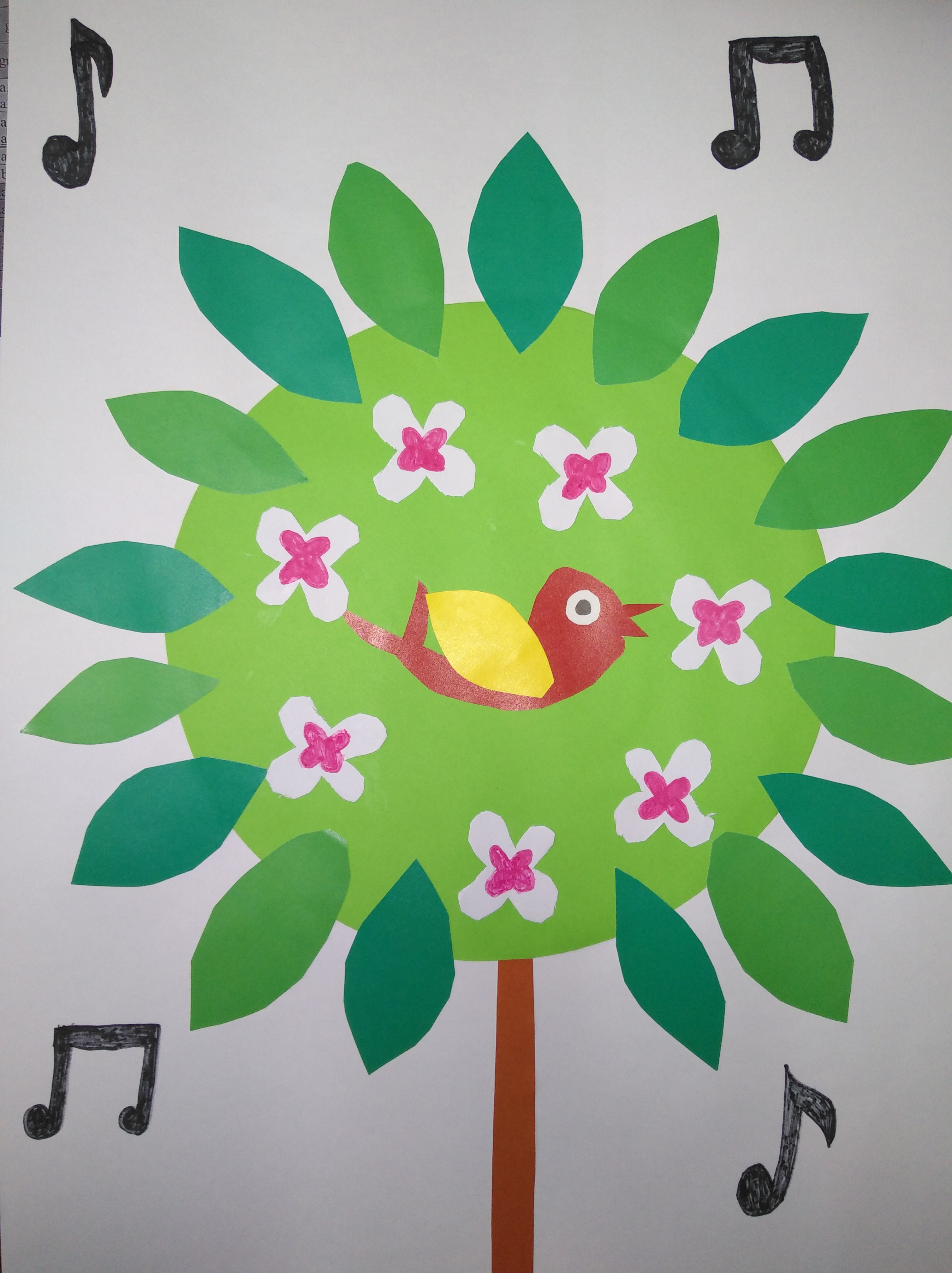 S  A  D  R  Ž  A  JOSNOVNI PODACI O OSNOVNOJ ŠKOLIOSNOVNA ŠKOLA JOSIPA RAČIĆAAdresa: ZAGREB, Srednjaci 30Broj i naziv pošte: 10 000 ZAGREBBroj telefona: 38 44  990;  38 44  970, Županija: Grad ZagrebMatični broj škole: 03278085OIB: 19 78 02 65 434Šifra škole u Ministarstvu znanosti i obrazovanja: 21-114-063e-mail: racic@os-jracica-zg.skole.hrweb stranica: www.os-j-racica.hrSMJENA 	473 učenika u  19 razrednih odjelaSMJENA	223 učenika u	 11 razrednih odjelaBROJ DJELATNIKA:ravnateljučitelja razredne nastave 16učitelja razredne nastave u produženom boravku 9     d)  učitelja predmetne nastave 29     e)  stručnih suradnika 4	f)   tajnica 1	g)   račuvotkinja 1	h)   administratorica 1		i)   kuhara/ica 4	j)   domara 2	k)  spremačica 9	UKUPNO: 77 djelatnika na neodređeno vrijeme RAVNATELJ ŠKOLE: Tomislav Horvat, prof.VODITELJ SMJENE: Tanja Dmitrović Stipančević, prof.Na temelju članka 118. stavka 2. alineja  5., vezano uz članak 28. stavak 6. i članak 137. stavak 4. Zakona o odgoju i obrazovanju u osnovnoj i srednjoj školi (Narodne novine, broj 87/08,  86/09, 92/10, 105/10, 90/11, 5/12, 16/12 i 86/12, 126/12, 94/13, 152/14 i 07/17) te članaka 29. Statuta škole, Školski odbor je, na prijedlog ravnatelja na sjednici od  29. rujna 2017. godine donio GODIŠNJI PLAN I PROGRAM RADA ZA ŠKOLSKU GODINU 2017./2018.UVJETI  RADAPODACI O ŠKOLSKOM PODRUČJUUpisno područje Osnovne škole Josipa Račića gradsko je područje unutar kojeg su ulice u mjesnim zajednicama utvrđeno je Odlukom o mreži osnovnih škola za područja Grada Zagreba koju je donijela Gradska skupština Grada Zagreba na 25. sjednici 28. lipnja 2007. godine (Službeni glasnik, broj 8/2007):ULICE KOJE ULAZE U UPISNO PODRUČJE OSNOVNE ŠKOLE JOSIPA RAČIĆA	  1. Benkovačka	  2. Bernarda Bernardija	  3. Braće Domany	  4. Devčića Š.	  5. Dobrinjska 	  6. Drniška I	  7. Drniška II	  8. Dubašnička	  9. Fuisa F.	10. Gredice	11. Haberlea M.	12. Hećimovićeva	13. Horvaćanska od Selske br. 55-57 i 34-146	14. Jarunska od br 01 do kraja  i  od br. 08 do kraja	15. Jarunske obale odvojak	16. Kajakaški prilaz	17. Kikićeva	18. Kostrenska	19. Livanjska	20. Loparska I	21. Loparska II	22. Loparska III	23. Ljubačka	24. Zagrebačka avenija od br. 41- 59 i od br. 42-5825. Majstora Radovana	26. Majstora Radonje	27. Mogorička	28. Neindhardta J.	29. Omišaljska	30. Rašice Božidara	31. Siverička	32. Srednjaci	33. Vinceta iz Kastva	34. Vodičke M.	35. Vrlička	36. Vrbnička	37. Vurovčice	38. V. Filakovca (dogovor s Gradskim uredom i ravnateljicom OŠ Matije Gupca)	39. Zemunička    1.2. PROSTORNI UVJETI1.2.1. UNUTRAŠNJI  ŠKOLSKI  PROSTOR1.3. ŠKOLSKI OKOLIŠ I PLAN UREĐENJA	Školski okoliš se redovito održava. Za njegovo uređenje zadužene su spremačice, domari i članovi Ekološke grupe. S obzirom na veličinu zelenih površina najveći problem predstavlja redovito košenje travnjaka, sječa i orezivanje stabala. Uz veliki trud domara, sa postojećom kosilicom koju je škola kupila u suradnji s Gradskim uredom za obrazovanje, kulturu i šport, škola će uspjeti održavati školski travnjak što urednijim. 	Posebnu brigu o okolišu škole vodit će „EKO“ skupina. Škola će za uređenje školskog i dječjeg igrališta (asfalt, golovi, koševi, dječje sprave)  zatražiti pomoć GUOKS, Vijeća gradske četvrti Trešnjevka-Jug i Mjesnog odbora Horvati – Srednjaci.Na školskom igralištu dotrajao je asfalt i uništeni su golovi, te je potrebno s Gradskim uredom za obrazovanje, kulturu i sport sanirati postojeće stanje.PLAN UREĐENJA ŠKOLSKOG  OKOLIŠA1.4. NASTAVNA SREDSTVA I POMAGALAKnjižni fond školePLAN OBNOVE I ADAPTACIJE ŠKOLE	Škola je izgrađena 1971. godine i dograđena 2009. godine s novih 1240 m2 bruto površine. Zbog dotrajalosti nužno je sanirati cijelo krovište Škole.Sve učionice su klasične, a specijalizirane su samo učionice za likovnu kulturu, tehničku kulturu, kemiju i informatiku. Potrebna je djelomična nadopuna i obnova učioničkog namještaja zbog zastarjelosti.2. ZAPOSLENI DJELATNICI U ŠKOLI U ŠKOLSKOJ 2017./2018.   GODIPODACI O UČITELJIMA RAZREDNA NASTAVA i PRODUŽENI BORAVAKPREDMETNA  NASTAVAPODACI O PRIPRAVNICIMA  I POLAZNICIMA STRUČNOG OSSPOSBLJAVANJA BEZ ZASNIVANJA RADNOG ODNOSA   PODACI O RAVNATELJU I STRUČNIM SURADNICIMA2.4. PODACI O ADMINISTRATIVNOM I TEHNIČKOM OSOBLJU2.5. POMOĆNICI U NASTAVI3.ORGANIZACIJA RADA3.1. PODACI  O UČENICIMA I RAZREDNIM ODJELIMAOdlukom Gradskog ureda za obrazovanje, kulturu i šport o broju razrednih odjela u OŠ Josipa Račića za školsku godinu 2017./2018. (Klasa: 602-02/17-001/853, Urbroj: 251-10-11-17-2) od 29. lipnja 2017. godine odgojno-obrazovni rad organizirat će se u 30. razrednih odjela od I. do VIII. razreda i to 16 od I. do IV i 14 od V. do VIII. razreda.3.2. ORGANIZACIJA SMJENA I DEŽURSTAVA PO SMJENAMAORGANIZACIJA NASTAVE PO SMJENAMA Produženi boravak 7,00 – 17,00   3.3.    RASPORED DEŽURSTAVA UČITELJARASPORED DEŽURSTAVA3.4. DEŽURSTVO DOMARA I SPREMAČICA NA  GLAVNOM ULAZU ŠKOLEUJUTRO:  				07,00 – 11,00 Domar11,00 – 12,00 svaki dan po jedna spremačica naizmjence12,00 – 15,00 DomarPOSLIJEPODNE:		1. sat 	14,00 – 14,50 Senka Kero2. sat 	14,50 – 15,40 Danica Huzjak3. sat 	15,40 – 16,25 Kate Mihač       			           		16,25 – 16,40 Domar          			           		16,00 – 17,00 Ivanka Ričko - NOVI DIO4. sat  	16,40 – 17,30 Jasna Grošek5. sat  	17,30 – 18,20 Gordana Vrhovec6. sat  	18,20 – 19,05 Martina Cerovečki       			           		19,05 – 22,00 Domar3.5. RADNO VRIJEME OSTALIH DJELATNIKARASPORED RADAspremačica u jutarnjoj smjeni tijekom školske godine 2017./2018.3.6. GODIŠNJI KALENDAR RADAKalendar rada škole za školsku godinu 2017./2018. utvrđen je sukladno Odluci o početku i završetku nastavne godine, broju radnih dana i trajanju odmora učenika osnovnih i srednjih škola za školsku godinu 2017./2018. koju je Ministarstvo znanosti i obrazovanja donijelo 14. travnja 2017. godine (Narodne novine, broj. 43/2017). Temeljem  točke 6. ove Odluke škola je utvrdila plan i raspored broja radnih dana potrebnih za provedbu nastavnog plana i programa te broj, plan i raspored ostalih radnih dana tijekom školske godine potrebnih za druge odgojno-obrazovne programe škole i to:Nastava počinje 04. rujna 2017. godine a završava 15. lipnja 2018. godinepolugodište traje od 04. rujna do 22. prosinca 2017. godinepolugodište traje od 15. siječnja do 15. lipnja 2018. godineZimski odmor učenika počinje 27. prosinca 2017. godine i završava 12. siječnja 2018. godineProljetni odmor učenika počinje  29. ožujka i završava 06. travnja  2018. godineBroj radnih sati za puno radno vrijeme je 251x8=2008-240=1768 radna sata Ukupno u školskoj godini 2017./2018. planirano je 177 nastavnih dana (1416 sati)3.7. RASPORED SATIU PRILOGU:RASPORED SATI RAZREDNE NASTAVERASPORED SATI PREDMETNE NASTAVERASPORED SATI NJEMAČKOG JEZIKARASPORED SATI  INFORMATIKEPREDMETNA NASTAVA – 5. i 7. razredi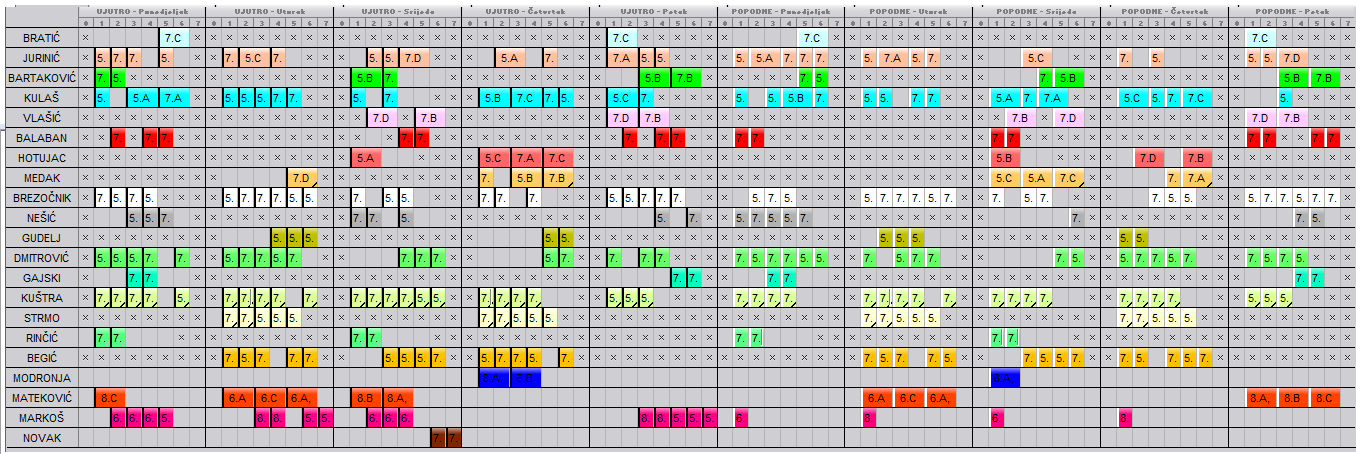 RAZREDNA NASTAVA – sa 5. i 7. razredima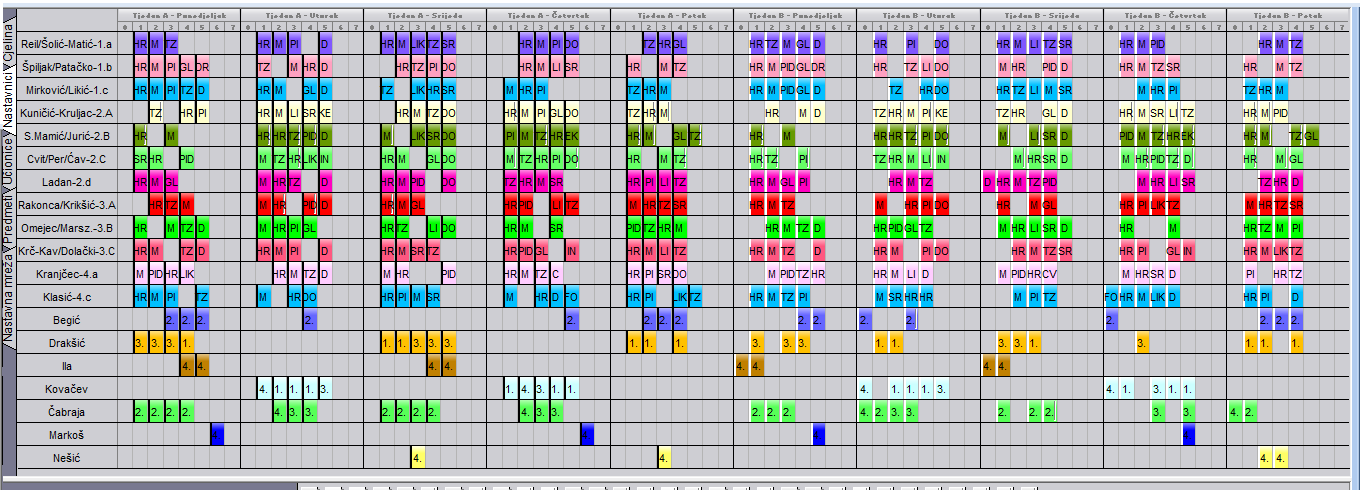 PREDMETNA NASTAVA – 6. i 8. razredi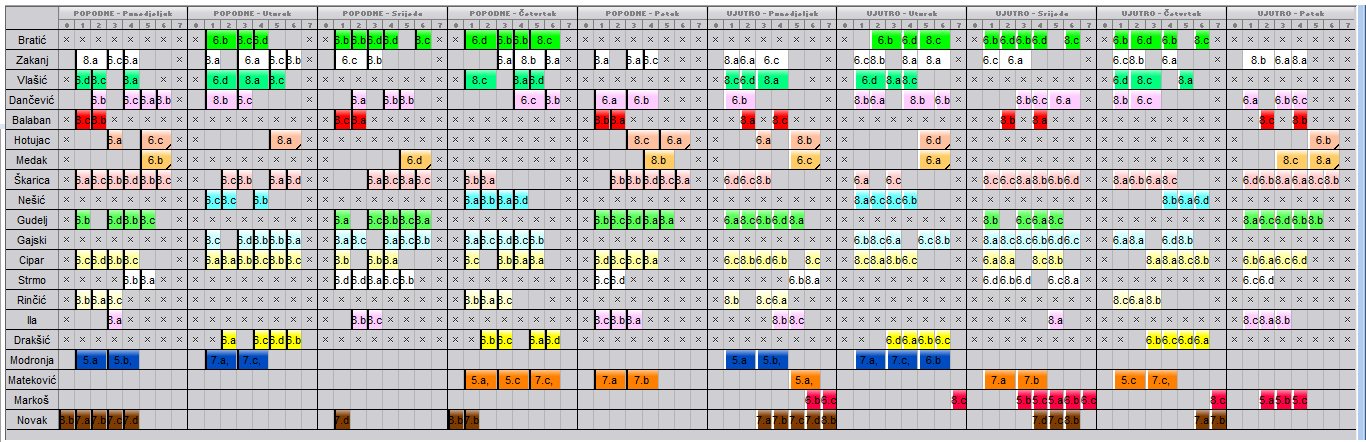 RAZREDNA NASTAVA – sa 6. i 8. razredima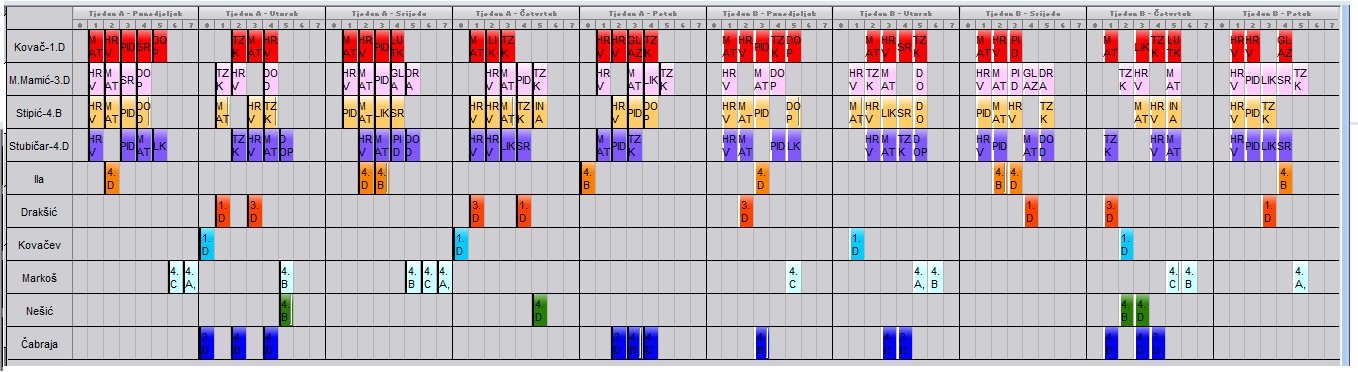 GODIŠNJI NASTAVNI PLAN I PROGRAM RADA ŠKOLE4.1. GODIŠNJI FOND SATI NASTAVNIH PREDMETA PO RAZREDNIM ODJELIMA( redovna nastava )DOPUNSKA NASTAVA4.3.  DODATNA NASTAVA  PLAN IZBORNE NASTAVE U ŠKOLIPLAN IZVANNASTAVNIH, IZVANUČIONIČKIH I OSTALIH AKTIVNOSTI, UČENIČKIH DRUŠTAVA, SKUPINA I SEKCIJAIZVANNASTAVNE AKTIVNOSTIIZVANUČIONIČNA NASTAVAIZVANŠKOLSKE  AKTIVNOST U PROSTORU ŠKOLEUČENICI S TEŠKOĆAMA U RAZVOJU KOJI IMAJU RJEŠENJE O PRIMJERENOM OBLIKU ŠKOLOVANJADva učenika (3. i 5.r.) s Rješenjem o primjerenom obliku školovanja imaju potporu u vidu osobnog pomoćnika.5. PLAN ORGANIZIRANJA KULTURNIH I OSTALIH DJELATNOSTI ŠKOLE6.  PROGRAMI I PROJEKTI6.1. ORGANIZACIJA PROGRAMA PRODUŽENOG BORAVKA	Ove školske godine temeljem Odluke Gradskog ureda za obrazovanje, kulturu i šport o organiziranju programa produženog boravka u o OŠ Josipa Račića za školsku godinu 2017./2018. (Klasa:602-02/17-01/911, Urbroj:251-10-11-17-2) od 5. srpnja 2017. godine školi je odobreno organiziranje programa produženog boravka za 9 odgojno-obrazovnih skupina i to: tri (3) odgojno-obrazovne skupine produženog boravka za potrebe učenika prvog razreda (1.a, 1.b i 1.c), tri (3) odgojno-obrazovne skupine produženog boravka za potrebe učenika drugog razreda (2.a, 2.b i 2.c) i tri (3) odgojno-obrazovne skupine produženog boravka za potrebe učenika trećeg razreda (3.a, 3.b i  3.c). Program produženog boravka organiziran je kao program učenja i slobodnog vremena, radnim danom od ponedjeljka do petka. U organiziranom samostalnom radu učenici pod vodstvom učiteljica razredne nastave u produženom boravku izrađuju domaće zadaće, samostalno uče, izvode istraživačke projekte i rade ostale zadatke. Program produženog boravka uključuje i tri obroka dnevno po učeniku.	Organizacija rada	Program boravka počinje u 7,00  i završava u 17,00 sati, a sastoji se od:	07,00 – 07,30 dolazak u Školu	07,30 – 07,50 priprema za doručak 	08,00 – 11,20 redovita nastava	12,00 – 14,00 ručak i slobodne aktivnosti	14,00 – 16,00 učenje, pisanje domaće zadaće	15,00 – 15,30 užina	15,30 – 17,00 slobodno organizirano vrijeme i odlazak učenika6.2. PROGRAM OBUKE NEPLIVAČA6.3. PROFESIONALNO INFORMIRANJE I USMJERAVANJECILJ: upoznavanje vlastitih sposobnosti, interesa i vrijednosti,prosuđivanje SVOJIH OSOBINA,istraživanje svijeta rada, tj. stjecanje znanja o različitim zanimanjima,upoznavanje glavnih značajki različitih zanimanja,informiranje o nastavku školovanje,planiranje vlastite karijereNAMJENA:shvatiti kvalitetu obrazovanjauočiti važnost planiranja budućnosti6.4.  PROGRAM SOCIJALNO-ZDRAVSTVENE ZAŠTITE UČENIKACILJ:promicanje zdravlja i zdravog načina života,usvajanje zdravih životnih navika, pravilne prehrane i redovite tjelesne aktivnosti,preventivne mjere za zaštitu zdravlja učenika,u suradnji sa zdravstvenom službom provoditi sistematske preglede i cijepljenja učenika.suradnja s CZSS za učenike kojima je potrebna dodatna briga nadležne službe.NAMJENA:učenje o spolno prenosivim bolestima,učenje o zdravlju i zdravom životu,očuvanje reprodukcijskog zdravlja,odgovorno roditeljstvo,učinkovito suprotstavljanje uživanja sredstva ovisnosti (alkohol, duhan, droga),preuzimanje odgovornosti za vlastito zdravljeSOCIJALNA ZAŠTITA UČENIKACILJ.suradnja c Centrom za socijalnu skrb u pružanju socijalne zaštite učenikapružanje pomoći učenicima s poremećajima u ponašanjupružanje pomoći odgojno zapuštenim ili ugroženim učenicimaupućivanje roditelja na izvršavanje roditeljskih obvezaNAMJENA AKTIVNOSTI:u suradnji s Centrom za socijalnu skrb pružanje pomoći učenicima i roditeljima u ostvarivanju plana socijalne zaštite kao i pružanje pomoći učenicima  s poremećajima u ponašanju,NOSITELJI AKTIVNOSTI:	- stručni suradnici i učitelji škole koji detektiraju  i identificiraju socijalni problem te informiraju djelatnike Centra za socijalnu skrbNAČIN REALIZACIJE:- zajednička suradnja zdravstvenih ustanova, Centra za socijalnu skrb, učitelja, stručnih suradnika, roditelja i učenika kroz individualni i grupni rad.PROGRAM SOCIJALNO-ZDRAVSTVENE ZAŠTITE RADNIKA ŠKOLE RAD ŠKOLSKE KUHINJEGradsko poglavarstvo Grada Zagreba na 276. sjednici od 12.02.2009. godine (KLASA: 602-02/09-01/2, URBROJ: 251-03-01/2-09-2) donijelo je Zaključak o organiziranju prehrane učenika u OŠ Josipa Račića.  Sukladno navedenom zaključku samostalna kuhinja u Školi počela je s radom 01. ožujka 2009. godine. Za uključivanje učenika u  program školske prehrane vrijede kriteriji, mjerila i cijene pojedinih obroka iz Programa javnih potreba u osnovnom odgoju i obrazovanju Grada Zagreba za 2017 godinu (Službeni glasnik Grada Zagreba, broj: 2/2016).U školskoj 2017./2018. godini planirano je da se učenicima koji su uključeni u program produženog boravka osigura mliječni obrok, ručak i užina, a ostalim učenicima prema mogućnostima škole.Prema raspoloživim tehničkim i kadrovskim mogućnostima Škola će moći dnevno organizirati oko 310 mliječnih obroka, 230 ručkova i 210 užina.6.5.  PROGRAM MJERA POVEĆANJA SIGURNOSTI U ŠKOLITijekom  školske godine 2016./2017. provodit ćemo program povećanja sigurnosti u školi zajednički s učiteljima, učenicima i roditeljima. Nositelji programa bit će ravnatelj, stručni suradnici i učitelji.Program će se provoditi zajednički s učenicima i učiteljima, te cjelokupnim osobljem škole:kroz cjelokupni odgojno – obrazovni rad s učenicima:pomoći svakom učeniku da doživi uspjeh i razvije samopoštovanje,stvaranjem pozitivne klime u razredu i školi,podržavati učenike na otpornost na negativne utjecaje,organizirati izvannastavne aktivnosti u kojima će svatko od učenika pronaći nešto za sebe, rad s učenicima kroz učenička vijeća.na satovima razrednika:rad u radionicama o nenasilnom rješavanju sukoba,upoznati učenike što proizlazi iz nasilnog ponašanja,pomoći u rješavanju kriznih situacija kako ne bi došlo do nasilja,poznavati socijalnu situaciju u razredu.rad s učiteljima:predavanje za učitelje na sjednicama Učiteljskog vijećaupoznavanje učitelja s načinom postupanja u kriznim situacijama,na sjednicama razrednih vijeća razgovarati o učenicima rizičnog ponašanja.rad s roditeljima:predavanja za roditelje na roditeljskim sastancima,suradnja sa Vijećem roditelja, suradnja sa školskim odborom i pomoć u kriznimsituacijama ako se pojave, individualni razgovori roditelja i stručnog suradnika (pedagoga) u rješavanju osobnih  problema, s ciljem pomoći učenicima i obitelji.suradnja s Centrom za socijalnu skrb:upoznavanje s problemima obitelji i zajedničko djelovanje na poboljšanju obiteljske situacije.suradnja s VII. policijskom postajom Trešnjevka:U sklopu provedbe programa promicanja zdravlja „Znam, hoću, mogu“ Policijska uprava zagrebačka provodi akciju „Sajam mogućnosti“. Program će se održati za učenike V.  razreda na SRŠC Jarun. 	6.6. NACIONALNI PROGRAM PREVENCIJE ZLOUPORABE SREDSTAVA OVISNOSTI                       („ZNAM-MOGU- HOĆU“)		Gradsko poglavarstvo Grada Zagreba u suradnji s Policijskom upravom  provodi Program promicanja zdravlja  u  Gradu  Zagrebu  koji se sastoji od nekoliko pod programa: MAH 1i MAH 2CILJ:unapređenje zdravlja i razvoj zdravi stilova života,promicanje pravilnih odnosa prema predstavnicima policije,pružanje pomoći mladima u razvijanju vještina kojima će se oduprijeti negativnim pritiscima izvana,unapređivanje zdravlja i prevencija bolesti.NAMJENA:upoznavanje učenika s radom policijske postaje,upoznavanje s kontakt policajcem,upoznavanje s postupcima s osobama koje čine protuzakonite radnje, ŠKOLSKI PREVENTIVNI PROGRAM ZLOUPORABE SREDSTAVA OVISNOSTICILJEVI:Osnovni cilj je unaprijediti zaštitu zdravlja učenika te smanjiti interes za sredstva ovisnosti.Razvijati odlučan stav protiv pušenja, alkohola i droga kao sredstava ovisnosti opasnih za zdravlje mladih. Razvijati svijest o društveno prihvatljivim normama ponašanja.Razvijati zdrave životne navike.Omogućavanje osobnog razvoja učenika u skladu s njegovim sposobnostima.Razvijanje međusobne tolerancije, poštivanje razlika i suradnje između učenika.Omogućiti djetetu stvaranje pozitivne slike o sebi i razvijanje svijesti o vlastitim sposobnostima.Jačati samopouzdanje učenika kojim će se lakše suprotstavljati negativnim izazovima.Razvijanje životnih i komunikacijskih vještina potrebnih za uspješno funkcioniranje u društvu.Unapređivanje ponašanja djece putem igre i kreativnog stvaralaštva.Omogućiti veće komunikacije između učitelja i učenika.Postići bolju suradnju roditelja s školom.Razgovor s roditeljima u svrhu uočavanja problema kod djece te pomoć u rješavanju tih problema.Pomoć u unapređenju roditeljskih vještina kod odgoja djece.Razgovor s učiteljima u školi o problemima djece te pronalaženje adekvatnih rješenja.Organizirati slobodno vrijeme učenika, ponuditi različite izvannastavne i izvanškolske aktivnosti.Osposobiti učenika za samopomoć i samozaštitu.Poticati kod učenika humane osjećaje.Integrirati teme prevencije ovisnosti u sate redovite nastave, a pogotovo na satove razrednika.NAMJENA:Namjena aktivnosti školskog preventivnog programa je poučavanje učenika općim životnim vještinama te sprečavanje rizičnih oblika ponašanja. Potrebno je pomoći djeci u donošenju ispravnih odluka, pomoć u uspješnom rješavanju problema. Namjena je programa i usmjeravanje učenika na društveno prihvatljive oblike ponašanja te promicanje zdravih stilova života. Namjena je i razvijanje kritičkog mišljenja kod učenika, jačanje otpornosti prema pritisku skupine kao i uspješno svladavanje stresa.Namjena preventivnog programa je brzo i učinkovito djelovati na učenike s ranije izraženim  nekim od oblika poremećaja u ponašanju, uspješno djelovati na učenike koji žive u rizičnom okruženju ili svojim postupcima ukazuju na moguće poremećaje u ponašanju.Program je namijenjen za stalno jačanje osobitosti mladih, upoznavanje sa stalnim problemima te upozoravanje na loše strane života uz kvalitetno promicanje ljudskih vrijednosti. Osigurati trajnu suradnju sa športskim klubovima i drugim udrugama koje promiču zdrav način življenja. Svrha programa je i pomoći roditeljima u što boljem i kvalitetnijem odgoju djece.NOSITELJI AKTIVNOSTI:Školsko povjerenstvoDragana Nešković, školska pedagoginjaIrena Mirković, učiteljica razredne nastaveMarija Kuštra, učiteljica predmetne nastaveSebastijan Cunjac školski liječnik	Nositelji aktivnosti je Dragana Nešković, školska pedagoginja koja koordinira planirane školske aktivnosti uz suradnju stručnih suradnika, ostalih učitelja, učenika i roditelja.NAČIN REALIZACIJE AKTIVNOSTI:1. Aktivnosti namijenjene učenicimaPrevenciju ovisnosti u školama provode učitelji razredne nastave, predmetni učitelji, razrednici te stručni suradnici. Program prevencije se provodi kroz nastavni plan i program, satove razrednika, kroz organiziranje slobodnog vremena učenika te kroz rad s roditeljima.Aktivnosti razredne nastave:Učitelji razredne nastave kroz svakodnevne aktivnosti i nastavu preventivno djeluju u zaštiti učenika te potiču aktivnosti koje omogućuju bolju suradnju  i komunikaciju između djece. Kroz cijelu nastavnu godinu održava se i nastava izvan učionice (posjete kazalištu, muzeju, izleti, škola u prirodi za 4. razrede…) s ciljem stvaranje pozitivnog ozračja, socijalizacije između djece, te rješavanje problema. Također se kroz suradnju s roditeljima ukazuje na moguće probleme te njihovo uspješno rješavanje.Programi: Mogu, ako hoću – MAH-1; Sajam mogućnostiUčenici 4. razreda uključeni su u program: Mogu, ako hoću 1 -  MAH-1 koji svake godine obavljaju  policijski službenici u suradnji s Gradskim uredom za obrazovanje, kulturu i šport. U ovome programu učenici će se upoznati s opasnostima od sredstava ovisnosti te ih se upućuje na osnove samo zaštitnog ponašanja. Učenici 4. razreda uključeni su u Sajam mogućnosti. Na Sajmu im se predstavljaju športski klubovi, kulturno-umjetnička društva i razne udruge te se učenicima nude odgovarajući sadržaji, sve u svrhu prevencije ovisnosti i poticanja bolje kulture življenja.Aktivnosti predmetne nastave:Provodit će se tijekom cijele školske godine kroz:- satove razrednika,- kroz prirodnu grupu predmeta na satovima biologije i kemije,- kroz predmete tjelesne i zdravstvene  kulture,- kroz sve oblike športskih  aktivnosti i  natjecanja,- kroz tehničku kulturu i popularizaciju informatičke povezanosti među djecom s ciljem,  razvoja kreativnosti  grupe i svakog pojedinca,- kroz sve vidove slobodnih aktivnosti i izvannastavnih aktivnosti,	- kroz  pravilno osmišljavanje i organiziranje slobodnog vremena učenika.Kvalitetna organizacija slobodnog vremenaKroz mnogobrojne izvannastavne i izvanškolske aktivnosti škola pruža mogućnosti da učenici kvalitetno ispune slobodno vrijeme, te na taj način se smanje mogućnosti izloženosti učenika negativnim pojavama u društvu. Baveći se različitim aktivnostima, učenici stvaraju ozračje zajedništva, tolerancije te usvajaju vrijednosti društvene korisnosti.Posebno treba naglasiti da škola organizira program" Vikendom u športske dvorane", čime se dodatno omogućuje učenicima redovno bavljenje športom i potiče zdrav život.I za vrijeme školskih praznika, učenicima su na raspolaganju športski i informatički sadržaji čime se još jedno potvrđuje angažiranost škole u prevenciji.Programi stručne službe školeKroz cijelu školsku godinu učenicima je na raspolaganju stručna služba škole: ravnatelj, školski pedagog, psiholog i logoped. Stručna služba škole provode različite programe koji se ostvaruju individualno, u manjim skupinama ili su po potrebi uključeni cijeli razredni odjeli. Aktivnosti su namijenjene za učenike koji iskazuju probleme u ponašanju, učenju ili pripadaju određenoj rizičnoj skupini. Po potrebi se može preventivno djelovati i u cijelom razrednom odjelu. Na osnovu analize situacije stručno osoblje će zajedno s razrednicima i učiteljima škole razraditi potrebne programe za spomenutu djecu.2. Aktivnosti namijenjene roditeljimaS roditeljima surađuju ravnatelj, razrednici, predmetni učitelji i stručni suradnici škole.Individualne informacije i roditeljski sastanciRoditelji na individualnim informacijama te na roditeljskim sastancima dobivaju od razrednika informacije o uspjehu učenika, njegovom ponašanju, ali imaju i saznanja o razrednom kolektivu. Roditelji dobivaju i informacije o aktivnostima škole, posebno u prevenciji ovisnosti te o poduzetim i planiranim aktivnostima. Na ovim susretima roditelji dobivaju savjete i upute u odgoju i obrazovanju djece. Roditeljima se naglašava važnost komunikacije s djecom, važnost utjecaja bračnih odnosa na psiho-socijalni razvoj djeteta, kako prepoznati znakove uzimanja alkohola, duhana i droge te kome se obratiti za pomoć.Diskretni osobni zaštitni programiProvodi se kroz cijelu školsku godinu. Roditeljima je na raspolaganju školski pedagog, psiholog i logoped. Roditelji dolaze u školu samoinicijativno ili službenim pozivom. Roditelji će dobiti pomoć u rješavanju problema kod djeteta, njegovu kvalitetnom i uspješnom odgoju. Ovakvim susretima poboljšava se suradnja škole i roditelja, a sve u svrhu pomoći djetetu u odrastanju. Po potrebi roditelji se upućuju u adekvatne ustanove.Predavanja na roditeljskim sastancimaRavnatelj i školski pedagog sudjeluje na roditeljskim sastancima za učenike 1. i 5. razreda te upoznaje roditelje sa svojim aktivnostima u školi. Roditelji dobivaju potrebne informacije te i na taj način se otvara bolja suradnja s školom. Ostali roditeljski sastanci i teme (za ostale razrede škole) će se realizirati ovisno o potrebi pojedinih razrednih odjeljenja.Program: Mogu, ako hoću 2 – MAH 2Za roditelje 6. razreda namijenjen je program: Mogu, ako hoću 2 – MAH 2 te se putem roditeljskih sastanaka održavaju predavanja na temu prevencije ovisnosti o opojnim drogama i zakonskim posljedicama njihove zloporabe. Ovi projekti također pomažu učenicima i roditeljima u prepoznavanju problema ovisnosti te daju mogućnosti i načine njihovog uspješnog rješavanja. Osim policijskih službenika, na roditeljskim sastancima nazočna je liječnica školske medicine koja drži predavanja na temu promicanja zdravih stilova življenja i prevencije svih oblika ovisnosti i drugih rizičnih ponašanja.3. Aktivnosti namijenjene učiteljima školeŠkolski pedagog svakodnevno obavlja savjetodavni rad s učiteljima škole te pruža pomoć u rješavanju različitih problema kod učenika. Po potrebi za djelatnike škole održava različita predavanja i radionice kojima se stječu nova znanja i iskustva.Edukacija i usavršavanje učiteljaRavnatelj, stručni suradnici i učitelji škole također sudjeluju i različitim edukacijama i usavršavanjima na temu prevencije koja se održavaju izvan škole i to u vidu raznih radionica, stručnih aktiva, stručnih predavanja te savjetovanja.  Suradnja škole s drugim ustanovama i institucijamaU odgojno-obrazovni proces i prevenciju ovisnosti kod učenika osnovne škole sudjeluju i vanjski suradnici i institucije. Neke od njih su: Ministarstvo znanosti, obrazovanja i športa, Grad Zagreb-Gradski ured za obrazovanje, kulturu i šport, Policijska uprava Zagrebačka, Centar za prevenciju ovisnosti o drogama, Dom zdravlja (školski liječnik), Centar za socijalnu skrb, Crkva i mnogi drugi. Spomenute institucije sudjeluju u edukaciji zaposlenika škole, ali i provode programe prevencije kod učenika.VREMENIK AKTIVNOSTIAktivnosti prevencije kod učenika provode se svakodnevno na nastavi. Radionice se održavaju tijekom cijele školske godine. Ovisno o situaciji, aktivnosti se jačaju što sve pridonosi jednoj pozitivnoj atmosferi u školi.DETALJAN TROŠKOVNIKTroškovi za spomenute aktivnosti uglavnom se odnose na potrošni materijal (pribor za rad i edukativni materijal). Troškove snosi škola. Pojedini vanjski suradnici donose (besplatne) vlastite edukativne materijale koji se ostavljaju na korištenje učenicima i djelatnicima.NAČIN VREDNOVANJA I NAČIN KORIŠTENJA REZULTATANačin vrednovanja su uglavnom povratne informacije o uspješnosti realizacije projekata. U sklopu preventivnog programa kontinuirano se vrši vrednovanje rada. Ona pomaže voditeljima individualnih i grupnih aktivnosti da saznaju koliko je bio djelotvoran  program prevencije. Zato vrednovanje pomaže da se na vrijeme uoče nedostaci te poboljšaju daljnje aktivnosti.	6.7.  NACIONALNI PROGRAM SIGURNOSTI CESTOVNOG PROMETA „POŠTUJTE         NAŠE ZNAKOVE“Policija Republike Hrvatske i MUP provode nacionalni program sigurnosti cestovnog prometa koji se provodi u sklopu školskih aktivnosti.CILJ:- razumjeti potrebu poštivanja prometnih pravila- odgovorno sudjelovanje u prometu,- brinuti o svojemu i tuđem životuNAMJENA KATIVNOSTI:	- upoznavanje s pravilima ponašanja u prometu	- hodanje nogostupom, 	- prelaženje preko zebre ikada je na semaforu zeleno	- ne igrati se na prometnim mjestima,	- ne istrčavati na ulicu7. PODACI O RADNIM OBVEZAMA I ZADUŽENJIMA ZAPOSLENIKA  ŠKOLE8.  TJEDNA I GODIŠNJA STRUKTURA RADNIH OBVEZAGodišnji fond sati rada za sve učitelje koji imaju 40-satno tjedno zaduženje iznosi 2008 sati za rad u planiranih 251 radni dan. Struktura sati po poslovima utvrđena je rješenjima obveza učitelja i stručnih suradnika za školsku godinu 2017./2018.PODACI O OSTALIM DJELATNICIMA I  NJIHOVA ZADUŽENJATJEDNA I GODIŠNJA STRUKTURA RADNIH OBVEZAR A V N A T E L J AKAZALO:TJEDNA OBVEZAGODIŠNJE ZADUŽENJE TJEDNA I GODIŠNJA STRUKTURA RADNIH OBVEZAP E D A G O G AKAZALO:TJEDNA OBVEZAGODIŠNJE ZADUŽENJE TJEDNA I GODIŠNJA STRUKTURA RADNIH OBVEZAL O G O P E D A               KAZALO:TJEDNA OBVEZAGODIŠNJE ZADUŽENJETJEDNA I GODIŠNJA STRUKTURA RADNIH OBVEZAP S I H O L O G A KAZALO:TJEDNA OBVEZAGODIŠNJE ZADUŽENJE TJEDNA I GODIŠNJA STRUKTURA RADNIH OBVEZAK N J I Ž N I Č A R AKAZALO:TJEDNA OBVEZAGODIŠNJE ZADUŽENJE TJEDNA I GODIŠNJA STRUKTURA RADNIH OBVEZAT A J N I K AKAZALO:TJEDNA OBVEZATJEDNA I GODIŠNJA STRUKTURA RADNIH OBVEZAV O D I T E L J A   R A Č U N O V O D S T V ATJEDNA OBVEZATJEDNA I GODIŠNJA STRUKTURA RADNIH OBVEZAA D M I N I S T R A T I V N O G   R E F E R E N T AKAZALO:9. PLAN PERMANENTNOG STRUČNOG USAVRŠAVANJA     UČITELJA I STRUČNIH SURADNIKA10.    PLAN RADA STRUČNIH ORGANA, STRUČNIH SURADNIKA I         ORGANA UPRAVLJANJA10.1. PLAN RADA UČITELJSKOG VIJEĆA10.2. PLAN RADA RAZREDNIH VIJEĆA10.3. PLAN RADA RAZREDNIKA10.4. PLAN I PROGRAM ŠKOLSKOG ODBORA	Tijekom školske godine 2017./2018. Školski odbor kontinuirano će razmatrati i odlučivati o svim pitanjima u skladu sa Statutom i drugim općim aktima Škole, a posebno  za istaknuti je:10.5. PLAN RADA VIJEĆA RODITELJAVijeće roditelja čine predstavnici roditelja svakog razrednog odjela. Vijeće roditelja sastajati će se po potrebi, razmatrajući pitanja značajna za život i rad Škole u sredini u kojoj ona djeluje a sukladno Statutu škole.Vijeće roditelja čine predstavnici roditelja svakog razrednog odjela. Vijeće roditelja sastajati će se po potrebi, razmatrajući pitanja značajna za život i rad Škole u sredini u kojoj ona djeluje a sukladno Statutu škole.10.6. PLAN RADA VIJEĆA UČENIKAVijeće učenika čine predstavnici svakog razrednog odjela. Vijeće učenika sastajat će se po potrebi razmatrajući pitanja značajna za život učenika u školi.CILJ:promovirati zaštitu prava i obveza, te potreba i interesa učenika,poticati učenike na aktivno sudjelovanje u radu škole,predstavljati stajališta učenika stručnim organima škole kada se procijeni da je to potrebno,stvarati uvjete da učenik ostane aktivan član u procesu donošenja odluka.NAMJENA:rješavanje problema koji su u domeni učenika,izražavanje svojeg mišljenja i preuzimati odgovornost za promjene koje želiš,sudjelovati u svim aktivnostima škole10.7.  GODIŠNJI PLAN I PROGRAM RADA RAVNATELJA10.8.GODIŠNJI PLAN I PROGRAM RADA STRUČNOG SURADNIKA PEDAGOGA10.9. GODIŠNJI PLAN I PROGRAM RADA STRUČNOG SURADNIKAPSIHOLOGA10.10  GODIŠNJI PLAN I PROGRAM RADA STRUČNOG SURADNIKA DEFEKTOLOGA-LOGOPEDA10.11. PLAN  I PROGRAM RADA KNJIŽNIČARARUJAN1. ODGOJNO - OBRAZOVNA DJELATNOSTa) neposredni rad s učenicima	1. upis učenika u školsku knjižnicu	2. edukacija korisnika školske knjižnice	3. sat lektire u školskoj knjižnici	4. organizirani i sustavno upoznavanje učenika s knjigom	5. pomoć pri izboru knjige	6. suradnja s učiteljima i ostalim stručnim suradnicima u svezi s nabavom  	  	    stručne metodičko-pedagoške literature, kao i AV građe	7. dogovor oko izbora lektirnih naslovab. stručno-knjižnična i informacijsko-referalna djelatnost	1. organizacija i vođenje rada u knjižnici i čitaonici	2. nabava knjiga, AV i ostale informacijske građe	3. knjižnično poslovanje i obrada knjiga u METELU	4. izrada abecednog kataloga	5. vođenje statistike posudbe	6. izvještavanje učenika i nastavnika o novim knjigamac. stručno usavršavanje knjižničara	1. praćenje stručne knjižnične i druge literature	2. sudjelovanje na stručnim sastancima školskih knjižničara	3. suradnja s ostalim knjižnicamad. kulturna i javna djelatnostorganizacija, priprema i provedba kulturnih sadržaja - predstavljanje novih knjigatematske izložbe: 21.09.Međunarodni dan mira; 23.09. Međunarodni dan kulturne baštine a). sastanci i sjedniceb. neplanirani posloviLISTOPADa. odgojno-obrazovna djelatnost	1.edukacija korisnika školske knjižnice (učenika) i informacijsko 	osposobljavanje za                 korištenje izvora znanja	2. osposobljavanje učenika za istraživački rad	3. sat lektire u školskoj knjižnici	4. rad na odgoju i obrazovanju u slobodno vrijeme mladeži	5. pomaganje učenicima u pripremi i obradi zadane teme ili referata6. suradnja s nastavnicima, stručnim suradnicima i ravnateljem u svezi s nabavom      lektirnog fonda, stručne metodičko-pedagoške literature, AV građa i ostalih medija      za učenike i nastavnikeb. stručno-knjižnička i informacijsko-referalna djelatnost	1. organizacija i vođenje rada u knjižnici i čitaonici	2. nabava knjiga i ostale informacijske građe	3. knjižnično poslovanje i obrada knjiga u METELU		  	4. izrada abecednog kataloga	5. vođenje statistike posudbe	6. izvještavanje učenika i nastavnika o novim knjigama	7. usmeni i pismeni prikazi knjigac. stručno usavršavanje knjižničara	1. praćenje stručne knjižnične i druge literature	2. sudjelovanje na stručnim sastancima školskih knjižničara	3. suradnja s knjižnicom "Knežija"	4. suradnja s knjižarima i nakladnicima	5. suradnja s Centrom za kulturu Trešnjevkad. kulturna i javna djelatnostorganizacija, priprema i provedba kulturnih sadržaja - organizacija književnog susreta obilježavanje godišnjica (05. 10. Svjetski dan učitelja, 08.10. Dan neovisnosti, 12.10. Dan kruha, 15.10. Dan bijelog štapa, 16.10. Svjetski dan hrane, 15.10. – 15.11. Mjesec hrvatske knjige – sudjelovanje u Nacionalnom kvizu za poticanje čitanja – TEMA: Čitanje ne dolazi u pitanje, 23. 10. Danas ti čitam – dan posvećen cjelodnevnom čitanju suradnja s kulturnim i javnim ustanovama - kazališta, pučke knjižnice, izdavači		    e. sastanci i sjednicef. neplanirani posloviSTUDENIa. odgojno -obrazovna djelatnost	1. organizirano i sustavno upoznavanje učenika s knjigom	2. razvijanje čitalačke sposobnosti učenika	3. rad s učenicima na pretraživanju kataloga KGZ-a	4. rad na odgoju i obrazovanju u slobodno vrijeme mladeži	5. pomaganje učenicima u pripremi i obradi zadane teme ili referata	6. suradnja s nastavnicima, stručnim suradnicima i ravnateljem u svezi s 	nabavom                  novih knjiga, CD-a i DVD-a i ostalih medija za učenike i nastavnikeb. stručno-knjižnična i informacijsko-referalna djelatnost	1. organizacija i vođenje rada u knjižnici i čitaonici	2. nabava knjiga i ostale informacijske građe	3. knjižnično poslovanje i obrada knjiga u METELU			4. izrada abecednog kataloga	5. rad na zaštiti građe	6. vođenje statistike posudbe	7. izvršavanje učenika i nastavnika o novim knjigama	8. usmeni i pismeni prikazi knjigac. stručno usavršavanje knjižničara	1. praćenje stručne knjižnične i druge literature	2. sudjelovanje na stručnim sastancima školskih knjižničara	3. suradnja s ostalim knjižnicamad. kulturna i javna djelatnost	1. organizacija, priprema i provedba kulturnih sadržaja2. tematske izložbe:  14.11. LINDGREN, Astrid – 110 godina rođenja,  18.11. – Dan sjećanja na Vukovar,   20.11. Opći dječji dan – Konvencija o pravima djeteta,   24.11. Dan hrvatskog kazališta,  30.11. JURIĆ, Marija (Zagorka) – 60 godina smrtie. sastanci i sjednicef.  neplanirani posloviPROSINAC

a. odgojno-obrazovna djelatnost	1. organizirano i sustavno upoznavanje učenika s knjigom	2. razvijanje čitalačke sposobnosti učenika	3. organizacija kviza	4. ispitivanje zanimanja učenika za knjigu	5. pomoć pri izboru knjige i upućivanje u čitanje književnih djela	6. rad na odgoju i obrazovanju u slobodno vrijeme mladeži	7. suradnja s nastavnicima, stručnim suradnicima i ravnateljem u svezi nabave novih                   knjiga i ostalih medija za knjižnicu	8. projekt građanin  b. stručno-knjižnična i informacijsko-referalna djelatnost1. organizacija i vođenje rada u knjižnici2. nabava knjiga i ostale informacijske građe3. knjižnično poslovanje4. zaštita građe5. izrada abecednog kataloga6. vođenje statistike posudbe7. izvješćivanje o novim knjigamac. stručno usavršavanje knjižničara	1. praćenje stručne knjižnične i druge literature	2. sudjelovanje na stručnim sastancima školskih knjižničara	3. suradnja s  ostalim knjižnicama, knjižarima i nakladnicimad. kulturna i javna djelatnostsudjelovanje u programu povodom Božića - Božić u djelima hrvatskih pisacatematske izložbe: 03.12. – Međunarodni dan invalidnih osoba;06.12. – Sveti Nikola 10.12.- Dan prava čovjeka; 12.12. – Božićni sajame. sastanci i sjednicef. neplanirani sastanciSIJEČANJa. odgojno-obrazovna djelatnost	1. upis učenika prvih razreda u školsku knjižnicu	2. upoznavanje učenika s knjižničnim poslovanjem	3. suradnja s ravnateljem, stručnim suradnicima i nastavnicima u svezi nabave novih   	    knjiga i ostalih medija za knjižnicub. stručno-knjižnična i informacijsko-referalna djelatnost	1. organizacija vođenja rada u knjižnici	2. nabava knjiga i ostale informacijske građe	3. knjižnično poslovanje	4. statistika nabave i posudbe	5. izvješćivanje o novim knjigamac. stručno usavršavanje knjižničara	1. praćenje stručne knjižnične i druge literature	2. sudjelovanje na stručnim sastancima školskih knjižničara	3. suradnja  s knjižarima i nakladnicima.d. kulturna i javna djelatnost organizacija, priprema i provedba kulturnih sadržajasuradnja s kulturnim ustanovama koje se bave organiziranim radom s djecom i mladeži u  slobodno vrijemeOdlukom Vijeća Europske unije i Europskog parlamenta 2018. godina proglašena je Europskom godinom kulturne baštine tematska  izložba : obilježavanje zime; 27.01. – Dan sjećanja na žrtve Holokausta e. sastanci i sjednicef. neplanirani posloviVELJAČAa. odgojno-obrazovna djelatnost	1. organizirano i sustavno upoznavanje učenika s knjigom	2. pomoć pri izboru knjige i upućivanje u čitanje književnih djela, znanstvene 	    	    literature, časopisa i drugo3. priprema kratkog recitala ljubavne poezije povodom Valentinova 4. suradnja s ravnateljem, stručnim suradnicima i nastavnicima u svezi nabave  novih    knjiga i ostalih medija za knjižnicub. stručno-knjižničarska i informacijsko-referalna djelatnost	1. organizacija i vođenje rada u knjižnici	2. nabava knjiga i ostale informacijske građe	3. knjižnično poslovanje	4. vođenje statistike posudbe	5. izvješćivanje učenika i nastavnika o novim knjigamac. stručno usavršavanje	1. praćenje stručne, knjižnične i druge literature	2. polaganje stručnog ispitad. kulturna i javna djelatnost	1. organizacija, priprema i provedba kulturnih sadržaja: kratki recital povodom                          Valentinova     tematske izložbe, 14.2. Valentinovo, 14.2. – Dan darivanja slikovnica;  21.02. – Međunarodni dan materinskog jezika; 28.02. – Međunarodni dan rijetkih bolesti 	3. suradnja s kulturnim i javnim ustanovamae. sastanci i sjednicef. neplanirani posloviOŽUJAKa. odgojno-obrazovna djelatnost	1. organizirano i sustavno upoznavanje učenika s knjigom	2. razvijanje čitalačke sposobnosti učenika	3. rad na odgoju i obrazovanju u slobodno vrijeme mladeži	4. pomaganje učenicima u pripremi i obradi zadane teme ili referata	5. suradnja s ravnteljem, stručnim suradnicima i nastavnicima u svezi nabave stručne 	    metodičko-pedagoškeliterature, lektire i ostalih medijab. stručno-knjižnična i informacijsko-referalna djelatnost	1. organizacija i vođenje rada u knjižnici	2. nabava knjiga i ostale informacijske građe	3. knjižnično poslovanje	4. vođenje statistike posudbe	5. izvješćivanje o novim knjigamac. stručno usavršavanje knjižničara	1. praćenje stručne knjižnične i druge literature	2. sudjelovanje na stručnim sastancima školskih knjižničarad. kulturna i javna djelatnost20.3. Međunarodni dan pripovijedanjaTematske izložbe: 22. 3. Svjetski  dan voda28.3. Maksim Gorki – 150 godina rođenja	3.  suradnja s kulturnim ustanovama - Etnološki muzej (posjet)e. sastanci i sjednicef. neplanirani posloviTRAVANJa. odgojno-obrazovna djelatnost	1. organizirano i sustavno upoznavanje učenika s knjigom	2. pomoć pri izboru knjige i upućivanje u čitanje književnih djela, znanstvene 	    	    literature, časopisa i dr.	3. upoznavanje učenika s knjižničnim poslovanjem	4. upućivanje u način i metode rada na istraživačkim zadacima (uporaba  	    enciklopedija, leksikona, rječnika i dr.)	5. pomaganje učenicima u pripremi i obradi zadane teme ili referata	6. suradnja s ravnateljem, stručnim suradnicima i nastavnicima u svezi nabave novih 	    knjiga i ostalih medija za knjižnicub. stručno-knjižnična i informacijsko-referalna djelatnost	1. organizacija i vođenje rada u knjižnici	2. nabava knjiga i ostale informacijske građe	3. knjižnično poslovanje	4. vođenje statistike posudbe	5. izvješćivanje učenika i nastavnika o novim knjigamac. stručno usavršavanje knjižničara	1. praćenje stručne knjižnične literature	2. sudjelovanje na stručnim sastancima školskih knjižničara	3. suradnja s ostalim knjižnicama, nakladnicima i knjižarima	4. sudjelovanje na državnom stručnom skupu d. kulturna i javna djelatnosttematske izložbe, 2.4. - Međunarodni dan dječje knjige  22.4. - Dan hrvatske knjige; 22.4. - Dan planeta zemlje; 30.04. Dan Zrinjskih i Frankopanaorganizacija, priprema i provedba kulturnih sadržaja - organizacija književnog  	      susretae. sastanci i sjednicef. neplanirani posloviSVIBANJa. odgojno-obrazovna djelatnost	1. organizirano i sustavno upoznavanje učenika s knjigom	2. razvijanje čitalačke sposobnosti učenika	3. pomoć pri izboru knjige i upućivanje u čitanje književnih djela, znanstvene 	    	    literature, časopisa i dr.	4. upoznavanje učenika s knjižničnim poslovanjem	5. rad na odgoju i obrazovanju u slobodno vrijeme mladeži	6. pomaganje učenicima u pripremi i obradi zadane teme ili referata	7. suradnja s ravnateljem, stručnim suradnicima i nastavnicima u svezi nabave novih    knjiga  i  ostalih medija za knjižnicub. stručno-knjižnična i informacijsko-referalna djelatnost	1. organizacija i vođenje rada u knjižnici	2. nabava knjiga i ostale informacijske građe	3. knjižnično poslovanje	4. izvješćivanje o novim knjigama	5. vođenje statistike posudbec. stručno usavršavanje knjižara	1. praćenje stručne knjižnične i druge literature	2. praćenje dječje literature i literature za mladež	3. stručni seminar za knjižničare osnovnih školad. kulturna i javna djelatnosttematske izložbe:  15.05. - Međunarodni dan obitelji; 22.05. – Dan biološke raznolikosti; 25.05. - Dan škole; 31.05. - Dan Grada Zagrebae. sastanci i sjednicef. neplanirani posloviLIPANJa. odgojno-obrazovna djelatnost	1. lektira u školskoj knjižnici - multimedijalni pristup	2. rad na odgoju i obrazovanju u slobodno vrijeme mladežib. stručno-knjižnična i informacijsko-referalna djelatnost	1. organizacija i vođenje rada u knjižnici	2. knjižnično poslovanje: povrat svih knjiga u knjižnicu - otpis 	3. izrada statistike posudbe za cijelu školsku godinuc. stručno usavršavanje knjižničara	1. praćenje stručne knjižnične i druge literature, recenzija i prikaz knjiga	2. praćenje dječje i literature za mladež	3. stručni seminar za knjižničare osnovnih školad. kulturna i javna djelatnost	1. tematske izložbe: 5.6. - Svjetski dan zaštite čovjekove okoline; e. organizacija prikupljanja udžbenikaf. sastanci i sjedniceg. neplanirani posloviSRPANJa. stručno-knjižnična i informacijsko-referalna djelatnost	1. knjižnično poslovanje - otpis 	2. pisanje izvješćab. stručno usavršavanje knjižničara	1. praćenje stručne knjižnične i dr. literaturec. sastanci i sjedniced. neplanirani poslovie. korištenje godišnjeg odmoraKOLOVOZa. stručno-knjižnična i informacijsko-referalna djelatnost	1. knjižnično poslovanje	2. izrada godišnjeg programa rada	3. izrada prijedloga financijskog plana knjižniceb. stručno usavršavanje knjižničara	1. praćenje stručne knjižnične, literature za mladež i dr. literaturec. sastanci i sjedniced. neplanirani poslovi10.12.  PLAN RADA TAJNIŠTVA I ADMISTRATIVNO - TEHNIČKE SLUŽBEPLAN RADA TAJNIKAPLAN RADA VODITELJA RAČUNOVODSTVAPLAN RADA ADMINISTRATIVNOG REFERENTAPLAN RADA DOMARAKOLOVOZ	   1. Priprema-uređenje školske zgrade za početak školske godine	   2. Krečenje učionica  	   3. Popravak oštećenih nastavnih sredstava 	   4. Otklanjanje kvarova na električnim instalacijama 	   5. Popravak oštećenog namještaja 	   6. Uređenje i čišćenje okoliša škole 	   7. Popravak i presvlačenje praktikabla i zidnih panoaRUJAN	   1. Nabava raznog materijala za tekuće održavanje 	   2. Otklanjanje kvarova na električnim instalacijama 	   3. Otklanjanje kvarova na vodovodnim instalacijama i sanitarnim čvorovima 	   4. Uređenje toplinske stanice 	   5. Izrada ključeva i popravak brava 	   6. Dostavljanje pošte 	   7. Redovna dezinsekcija i deratizacija škole	   8. Uređenje i čišćenje okoliša školeLISTOPAD	   1. Godišnja kontrola vatrogasnih aparata i hidranata 	   2. Toplinsku stanicu pripremiti za zagrijavanje prostora (očistiti, prekontrolirati                     instalacije centralnog grijanja) 		   3. Kontrola rasvjetnih tijela-priprema za zimske dane (kontrola rasvjetnih tijela,                    promjena osigurača, žarulja itd.) 	   4. Čišćenje okoliša (skupljanje lišća i raznog otpada) 	   5. Otklanjanje kvarova u sanitarnim čvorovimaSTUDENI	   1. Kontrola toplinske stanice, briga o ujednačenom zagrijavanju 	   2. Čišćenje okoliša 	   3. Otlanjanje kvarova na vodovodnim instalacijama i kanalizaciji 	   4. Popravak oštećenog namještaja 	   5. Stalna briga o rasvjetnim tijelimaPROSINAC	   1. Krečenje pojedinih dijela zgrade 	   2. Rad u inventurnoj komisiji 	   3. Čišćenje zaleđenih površina ispred zgrade, čišćenje snijega	   4. Otklanjanje kvarova na električnim instalacijamaSIJEČANJ	   1. Krečenje pojedinih prostora 	   2. Popravak namještaja 	   3. Popravak vodokotlića 	   4. Kontrola toplinske stanice 	   5. Kontrola vatrogasnih aparata 	   6. Popravak električnih instalacija i briga o valjanoj rasvjeti u zimskim mjesecima 	   7. Čišćenje snijega i poledice 	   8. Rad u inventurnoj komisijiVELJAČA	   1. Tekući popravci i održavanje 	   2. Stalno održavanje toplinske stanice 	   3. Uređenje sanitarnih čvorova 	   4. Briga o deratizaciji i dezinsekciji 	   5. Kontrola vatrogasnih aparata i hidranata 	   6. Čišćenje snijega i polediceOŽUJAK	   1. Priprema zgrade za Dan škole 	   2. Uređenje okoliša	   3. Orezivanje ruža i živice	   4. Popravci električnih instalacija 	   5. Popravci vodovodnih instalacija 	   6. Popravak kvarova u sanitarnim čvorovima	   7. Popravci namještaja 	   8. Stalna briga o ulaznim vratimaTRAVANJ	   1. Proljetno uređenje okoliša: šišanje živice, košnja trave 	   2. Uređenje ružičnjaka 	   3. Godišnja kontrola vatrogasnih aparata i hidranata 	   4. Popravci na namještaju 	   5. Krečenje školskog prostoraSVIBANJ	   1. Čišćenje okoliša:obrezivanje grmlja, šišanje živice, košnja trave, 		       orezivanje grmlja 	   2. Tekuće održavanje zgrade i popravciLIPANJ	   1. Pripreme školske zgrade za ljetno uređenje 	   2. Odvajanje namještaja za otpis 	   3. Sortiranje alata, popis materijala potrebnog za ljetno uređenje škole i okoliša   4. Godišnji odmor: kraj lipnja i tijekom mjeseca srpnjPLAN RADA SPREMAČICA	   1. Čišćenje podnih površina 	   2. Čišćenje školskog namještaja 	   3. Čišćenje sanitarnih uređeja 	   4. Premazivanje podnih površina 	   5. Čišćenje staklenih površina 	   6. Pranje zavjesa 	   7. Pranje tepiha 	   8. Čišćenje vanjskih površina 	   9. Različiti manualni poslovi 	 10. Dostavljanje pošte  11. Drugi poslovi – dežurstvo na ulazu škole	 12. Godišnji odmor u lipnju srpnju11.  PLAN I PROGRAM INVESTICIJA, INVESTICIJSKOG        I TEKUĆEG ODRŽAVANJAŠkolska zgrada izgrađena je 1971. gtodine a tijekom 2008./2009. godine dograđen je novi dio škole s 8 novih učionica i knjižnicom. Zbog novog prostora škola je od školske godine 2009./2010. počela raditi u dvije umjesto dotadašnje tri smjene. Ove školske godine predviđamo ove zahvate na uređenju dijela škole:1.	Kompletna sanacija krovišta škole2.	Kompletno uređenje školskog igralištuU Zagrebu, 29. rujna 2017. godineKlasa: 602-02/17-01/127Urbroj: 251-191-17-01       RAVNATELJ                                                			   PREDSJEDNICA          ŠKOLSKOG  ODBORA                                                                                                                  Tomislav Horvat, prof.                                                                         Darija Jurič, prof.OSNOVNI  PODACI O ŠKOLIOSNOVNI  PODACI O ŠKOLI31.UVJETI RADA41.1.Podaci o školskom području41.2.Prostorni uvjeti51.2.1.Unutrašnji školski prostor51.3.Školski okoliš i plan uređenja71.4.Nastavna sredstva i pomagala91.4.1Knjižni fond škole91.5.Plan obnove i adaptacije škole92.ZAPOSLENI DJELATNICI U ŠKOLI U 2015./2016. ŠK.GOD102.1.Podaci o učiteljima102.2.Podaci o pripravnicima-Stručno osposobljavanje za rad bez zasnivanja radnog odnosa122.3.Podaci o ravnatelju i stručnim suradnicima122.4.Podaci o administrativnom i tehničkom osoblju12   2.5.       Pomoćnici u nastavi                                                                                                                                                                             13   2.5.       Pomoćnici u nastavi                                                                                                                                                                             13   2.5.       Pomoćnici u nastavi                                                                                                                                                                             133.ORGANIZACIJA RADA143.1.Podaci o učenicima i razrednim odjelima143.2.Organizacija smjena i dežurstava po smjenama163.3.Raspored dežurstava učitelja173.4.Dežurstvo domara i spremačica na glavnom ulazu škole183.5.Radno vrijeme ostalih djelatnika183.6.Godišnji kalendar rada203.7.Raspored sati224.GODIŠNJI  NASTAVNI  PLAN I PROGRAM RADA ŠKOLE264.1.Godišnji fond sati nastavnih predmeta po razrednim odjelima (redovita nastava)274.2.Dopunska nastava274.3.Dodatna nastava284.4.Plan izborne nastave (vjeronauk, njemački jezik, informatika)294.5Plan izvannastavnih aktivnosti, izvanučioničkih i ostalih aktivnosti, učeničkih društava, skupina i sekcija304.6.Učenici s teškoćama u razvoju koji imaju rješenje o primjerenom obliku školovanja345.PLAN ORGANIZIRANJA KULTURNIH  I OSTALIH DJELATNOSTI ŠKOLE355.1.Kulturna i javna djelatnost356.PROGRAMI I PROJEKTI366.1.Organizacija programa produženog boravka376.2.Program obuke neplivača386.3.Profesionalno informiranje i usmjeravanje386.4.Program socijalno-zdravstvene zaštite učenika426.5.Program mjera povećanja sigurnosti u školi426.6.Nacionalni program prevencije zlouporabe sredstava ovisnosti („Znam-mogu-hoću“)446.7.Nacionalni program sigurnosti cestovnog prometa „Poštujte naše znakove“497. PODACI O RADNIM OBVEZAMA I ZADUŽENJIMA ZAPOSLENIKA  ŠKOLE508.TJEDNA I GODIŠNJA STRUKTURA RADNIH  OBVEZA589.PLAN PERMANENTNOG STRUČNOG USAVRŠAVANJA UČITELJA I STRUČNIH SURADNIKA10.PLAN RADA STRUČNIH ORGANA, STRUČNIH SURADNIKA I ORGANA UPRAVLJANJA6710.1.Plan rada Učiteljskog vijeća6710.2.Plan rada Razrednih vijeća6710.3.Plan rada razrednika6710.4.Plan i program Školskog odbora6810.5.Plan rada Vijeća roditelja6910.6.Plan rada Vijeća učenika7010.7.Godišnji plan i program rada ravnatelja7510.8.Godišnji plan i program rada pedagoga7610.9.Godišnji plan i program rada psihologa7910.10.Godišnji plan i program rada defektologa-logopeda8210.11.Godišnji plan i program rada knjižničara8610.12.Godišnji plan i program rada tajništva i administrativno-tehničke službe9311.PLAN I PROGRAM INVESTICIJA, INVESTICIJSKOG I TEKUĆEG ODRŽAVANJA98BROJ UČENIKABROJ RAZREDNIH ODJELABROJ RAZREDNIH ODJELABROJ RAZREDNIH ODJELAI.  -  IV. Razreda356Broj razrednih odjela. 16V. – VIII.  Razreda327Broj razrednih odjela 14UKUPNO:SMJENSKI RAD U ŠKOLI714UKUPNO: 30BROJNAZIV PROSTORIJEVELIČINAhodnik na katu173,04 m2priručna kuhinja3,05 m2prostor za priredbe123,20 m2Hodnici1.438,27 m21Zbornica34,94 m22soba pedagoga14,55 m23soba  ravnatelja (broj 3. i 4.)28,15 m25soba  računovođe12,06 m26soba tajnika13,26 m27učionica za biologiju i kemiju (broj 7. i 8.)67,34 m29kabinet za biologiju i kemiju13,26 m210kabinet za likovnu kulturu12,06 m211učionica likovne kulture (broj 11. i 12.)68,94 m213Spremište12,06 m214kabinet za matematiku12,06m215učionica za matematiku54,92 m216kabinet za glazbeni odgoj12,06 m217učionica za matematiku54,88 m218učionica za glazbeni odgoj52,22 m219muški WC za osoblje, kat2,77 m220ženski  WC za osoblje, kat2,77 m221ženski  WC za učenike, kat11,15 m222muški WC za učenike, kat11,15 m223garderoba učenika 5. – 8. razreda42,64 m224toplinska stanica34,34  m225učionica za tehničku kulturu55,25 m225 Akabinet za tehničku kulturu7,80 m225 Bkabinet za tehnički kulturu8,62 m226učionica za informatiku27,59 m226 ASkladište15,75 m227garderoba spremačica10,00 m228muška garderoba21,95 m229ženska garderoba21,00 m230dvorana za tjelesno- zdravstvenu kulturu285,00 m231spremište  TZK20,36 m232kabinet za tjelesnu kulturu9,656m233učionica za fiziku53,46 m233 Akabinet za fiziku10,55 m233 BSpremište34učionica (bivša knjižnica)53,38 m235učionica za vjeronauk53,38 m236kabinet za vjeronauk8,62 m237soba psihologa10,55 m238učionica za razrednu nastavu54,92 m239učionica za razrednu nastavu54,92 m240učionica za razrednu nastavu54,92 m241učionica za razrednu nastavu54,92 m242učionica za   razrednu nastavu54,92 m243učionica za razrednu nastavu54,92 m244učionica za razrednu nastavu54,92 m245učionica za razrednu nastavu54,92 m246učionica za razrednu nastavu54,92 m247učionica za razrednu nastavu54,92 m248mala zbornica15,56 m249Arhiva15,24 m250soba logopeda17,05 m251učionica 44,46 m252WC za osoblje, prizemlje4,94 m253kuhinja (broj 53. i 54.)60,40 m255kuhinjsko skladište11,33 m256garderoba kuharica16,98 m257radionica domara14,31 m258prostor uz blagovaonu16,98 m259Blagovaona116,51 m260WC za učenike –prizemlje7,70 m261WC  za učenice – prizemlje              7,70 m262WC za učenike – prizemlje7,70 m263WC za učenice – prizemlje7,70 m264ženski WC za učenike7,73 m265muški  WC za učenike7,73 m266muški WC za učenike10,43 m267ženski  WC za učenike10,43 m268malo skladište (za čistačice)10,20 m2Školski unutarnji  prostor ukupnoŠkolski unutarnji  prostor ukupno4.015,92 m2DOGRAĐENI DIO ŠKOLE 2009. GODINEDOGRAĐENI DIO ŠKOLE 2009. GODINEDOGRAĐENI DIO ŠKOLE 2009. GODINEHodnici521,7569ženski WC, prizemlje11,0070muški WC, prizemlje8,2971WC za osobe sa invaliditetom 4,7972učionica za engleski jezik – prizemlje55,0473učionica za geografiju55,0474učionica za njemački jezik – prizemlje55,0475 učionica za njemački jezik – prizemlje55,0476ženski WC, kat11,9477muški WC, kat7,6978Knjižnica177,6279kabinet – knjižnica14,6880učionica za hrvatski jezik55,0481kabinet za engleski jezik12,2082kabinet za hrvatski jezik9,0183učionica za hrvatski jezik55,0484kabinet za hrvatski jezik8,8885učionica za povijest 55,0486kabinet za povijest11,8387učionica za povijest55,04Školski unutarnji  prostor novo dograđenog dijela:Školski unutarnji  prostor novo dograđenog dijela:1.240 m2S V E U K U P N O:S V E U K U P N O:5.255,92 m2R. BR.NAZIV POVRŠINEVELIČINA U m2OCJENA STANJA1.Školsko igralište1.850 m2djelomično zadovoljavajuće2.Ružičnjak40 m2zadovoljavajuće3.Zelene površine10.205 m2Zadovoljavajuće (uz planirano uređenje Gradskog ureda za obrazovanje, kulturu i sport)R.BR.NAZIV POVRŠINEIZVRŠITELJIPLAN UREĐENJA1.RužičnjakEkološka grupasadnja novih ruža2.Zelene površineDomariSpremačiceGradski ured za obrazovanje, kulturu i sportredovito košenje travečišćenjesječa, orezivanje i sadnja3.Školski vrtEkološka grupauređenje i dopuna  vrstaNASTAVNA SREDSTVA I POMAGALASTANJERačunalo62Monitor62Prijenosno računalo8Printer10Projektor 36Zidno stropno platno36Televizor3Fotokopirni stroj2Skener3Aparat za govornu terapiju1Grafoskop2 OSTALA OPREMA:Video nadzor1Alarm1Klima uređaj 8CD player2DVD player2Kazetofon2Fotoaparat1KNJIŽNI FONDNASLOVASVEZAKALektirni naslovi (I. – IV. razred)992750Lektirni naslovi (V. – VIII. razred)1132985Književna djela699900Stručna literatura za učitelje81648Ostalo-250U K U P N O:9927533R. BR.PROSTOR KOJI SE ADAPTIRA1.Kompletna sanacija krovišta škole i učionica u dograđenom dijelu škole2.Uređenje asfalta na igralištu s iscrtavanjem linija3.Postavljanje košarkaških tabli i nogometnih golovaR.BRIME I PREZIMEUČITELJAGOD. ROĐ.MIR. STAŽGOD.STAŽ.DJEL.STRUKASTUPANJSTR.SPRPREDMET KOJI PREDAJEBarica Reil19593737mag. prim.obrazovaVIIraz nastavaBranka Ladan19593838nast.razredne nastaveVIraz nastavaDragana Rakonca19623232mag.rehab.educ.učitelj-mentorVIIraz nastavaGordana Omejec19603030nast.razredne nastaveVIraz nastavaIrena Mirković19643131nast.razredne nastaveVIraz nastavaMartina Klasić198733mag. prim.obrazov.VIIraz nastavaSanela Mamić19811010dipl. učiteljVIIraz. nastavaKatarina Cvitić19791212dipl. učiteljVIIrazr.nastava Katarina Špiljak198399dipl.učitelj učitelj-mentorVIIrazr.nastava Maja Kranjčec19751515dipl. učiteljVIIraz nastavaMaja Kuničić Karninčić19702020dipl.uč.razred. nast.VIIraz nastavaMajda Krčmar Kavić19722323dipl. učiteljVIIraz nastavaMarija Mamić19801212dipl. učiteljVIIraz nastavaMonja Stipić19761616dipl. učiteljVIIraz nastavaSanja Stubičar19831110dipl.učiteljVIIraz nastavaZlata Kovač19643030nast.raz.nast.učitelj-mentorVIraz nastavaAna Patačko199111mag. prim.obrazov.VIIrazr.nastava u prod. bor.Iva Perić Ivana Ćavar19761991 150130dipl. uč. raz. nastavemag. prim.obrazov.VIIVIIrazr.nastava u prod. bor.Jelena Jurić Ivančan198555dipl.učiteljVIIrazr.nastava u prod. bor.Barbara Kruljac 198744mag. prim.obrazov.(mag. prim.obraz.)VIIrazr.nastava u prod. bor.Hrvoje Marszalek198155dipl. učiteljVIIrazr.nastava u prod. bor.Maja Krikšić19811111dipl.učiteljVIIrazr.nastava u prod. bor.Martina Likić198633mag.prim.obrazovanjVIIrazr.nastava u prod. bor.Mirela Šolić Matić1981109dipl. učiteljVIIrazr.nastava u prod. bor.Nikolina Dolački198722mag. prim.obraz.VIIrazr.nastava u prod. bor.R.BRIME I PREZIMEUČITELJAGOD ROĐMIR. STAŽGOD.STAŽ.DJEL.STRUKASTUP.STR.SPRPREDMET KOJI PREDAJE1.Mila Begić19534023vjeroučiteljVIvjeronauk2.Ivona Bratić Asan19781212prof. hrv.j i njem.j.VIIhrvatski jezik3.Majda Brezočnik Kukolj19533636prof.lat. i engl. j.VIIengleski jezik4.Jadranka Dančević19524242nast.fizike i mat.VImatematika5.Tanja Dmitrović Stipančević19761313prof. pov. i geograf.VIIpov. i geogr.6.Danica Drakšić 19633535dipl. katehetaVIIvjeronauk7.B. Gajski Stiperski  19623027prof. zemljopisaVIIgeografiju8.Franjo Gudelj19751616prof. pov. i geogr.VIIpovi. i geograf.9.Tatjana Hotujac-Kralj19583722nast. tehn.VItehnič. kultura10.Helena Ila Dragičević19811212dipl. teologVIIvjeronauk11.Ivana Markoš19811010prof.njem.jezikaučitelj-mentorVIInjemački jezik12.Pavica Jurinić Vrsalović19563636prof. hrvatskog j. VIIhrvatski jezik13.Marija Kuštra19652626prof. biol. i kem.VIIprir,biol,kem.14.Nikolina Krznarić Čabraja19771212prof. engl. jezikaVIIengleski jezik15.Karolina Kulaš19701818prof. mat.i fizikeVIImatematika16.Melita Kovačev19721612prof. engl. jezikaVIIengleski jezik17.Blanka Medak198097akadem. SlikarVIIlikovna kultura18.Sunčana Bartaković197944prof. hrvatskog j.VIIhrvatski jezik19.Ana Škarica198622prof.engl. jezikaVIIengleski jezik20.Branka Nešić19554040nast. glazb.kultureVIglaz. kultura21.Silvija Jakovčić198455prof. kineziologijeVIITZK22.Nika Ana Novak198643prof. njem. i španj.VIInjemački jezik23.Mihaela Piskač Opančar19731717prof. mat. i infor.VIIinformatika24.Neva Margetić198555mag. fizike i inforVIIinformatika25.Božidar Strmo19632525prof. fizičke kult.VIITZK26.Miljenko Balaban19631515dipl.inž. fizikeVIIfizika 27.Alenka Cipar19751515prof. biol.. i kemVIIprir, biol.  kem.28.Ljubica Vlašić19573625prof. matematikeVIImatematika29.Arijana  Zakanj Ivasović19642924prof. hrv.j. i knjiž.VIIhrvatski jezik30.Iva Rinčić z. Jakovčić198622prof. kineziologijeVIITZK31.Ana Mateković z. za Piskač Opančar19891973316016prof. fizike i infor.VIIinformatika32.Sakin Modronja z. Nevu Margetić197619856404rač. tehn.IVinformatikaR.BRIME I PREZIME STRUKASTAŽIRANjE--STRUČNO OSPOSOBLJAVANJE1.Matej Martićdipl. upravni pravnikStručno osposobljavanje2.Marta Lackovićmag. prim. obraz.Stručno osposobljavanjeR.BRIME I PREZIMEGOD.ROĐ.MIR.STAŽSTAŽU DJEL.STRUKAŠK. SPR.1.Tomislav Horvat19553737prof. glazb. kultureVII2.Dragana Nešković198833mag. pedagogijeVII3.Darinka Pikelja19692222prof. def. - logoped.VII4.Snježana Marohnić(z. Gunjina Božičević)19751212dipl. psihologVII5.Darija Jurič19702020mag. biblotekarstva -stručni suradnik mentorVIIR.BRIME I PREZIMEPOSAO KOJI OBAVLJAGODROĐMIR.STAŽSTAŽ UDJEL.STRUKAST. ŠKSPR. 1.Marica KovačevićTajnik19543620pravnikVI 2.Selmira Šećibovićvoditelj račun.19821310dipl.ekon.VII 3.Sanela Ahmetovićadminist. ref.197764trgovačkaIV 4.Ivka PerišićKV kuharica1960358kuharicaSSS 5.Gabrijela PražetinaKuharica19652719trgovacSSS 6.Ljiljana Nikolićpom. Kuharica19712625OŠNKV 7.Danijel MusićKuhar198631kuharSSS 8.Mate SamirićDomar19711815vodo instal.IV 9.Nenad SivacDomar1967214elektroinst.SSS10.Ivanka RičkoSpremačica19614021OŠNKV11.Jasna  GrošekSpremačica19692422ugostitelj.IV12.Anica BohovićSpremačica19563220OŠNKV13.Smilja MikićSpremačica19602827OŠNKV14.Senka KeroSpremačica19702410OŠNKV15.Danica HuzjakSpremačica1968267ugostitelj.SSS16Gordana VrhovecSpremačica19742211tekstil.tehnIV17.Kate MihaćSpremačica1960208OŠNKV18.Martina CerovečkiSpremačica197882fotgrafSSS1.Marina Radnićdipl.agronomRAZREDUČENIKAODJELADJEVOJČICARAZREDNIK1.a1.b1.c1.d25262416412111410Barica Reil          (Šolić Matić)Katarina Špiljak   (Patačko)Irena Mirkovič     (Likić)Zlata Kovač 2.a2.b2.c2.d262425174119109Maja Kuničić Karninčić.  (Kruljac)Sanela Mamić       (Jurić Ivančan) Katarina Cvitić      (Perić i Ćavar)Branka Ladan3.a3.b3.c3.d3027271741514149Dragana Rakonca   (Krikšić)Gordana Omejec      (Marszalek)Majda Krčmar Kavić ( Dolački)Marija Mamić4.a4.b4.c4.d2223241441213125Maja KranjčecMonja StipićMartina KlasićSanja StubičarUKUPNO 1 - 4 .r367161805.a5.b5.c2626273121012Franjo GudeljBranka NešićTanja Dmitrović Stipančević6.a6.b6.c6.d252717174131176Tatjana Hotujac KraljIvona BratićAlenka CiparBožidar Strmo7.a7.b7.c7.d26292220415151110Karolina KulašMarija KuštraBlanka MedakPavica Jurinić Vrsalović8.a8.b8.c282928391310Arijana Zakanj IvasovićJadranka DančevićBrigita Gajski StiperskiUKUPNO 5. - 8. razred34714154SVEUKUPNO:71430334RAZREDISATNASTAVA    I. – VIII.   1.2.3.4.5.6.7.1.2.3.4.5.6.08.00 - 08.4508.50 - 09.35ODMOR09.45 - 10.30ODMOR10.40 - 11.2511.30 - 12.1512.20 - 13.0513.10 - 13.5514.00 - 14.4514.50 - 15.35ODMOR15.45 - 16.30ODMOR16.40 - 17.2517.30 - 18.1518.20 - 19.05PONEDJELJAKUTORAKSRIJEDAČETVRTAKPETAK5. i 7.razrediI. smjenaA – tjedanU1U2U3MarkošJurinićKuštraMatekovićGudeljBegićBartaković BrezočnikVlašićModronjaMedakKulašBalabanMarkošDmitrović 6. i 8.razrediII. smjenaA - tjedanU1U2U3RinčićNovakŠkaricaDrakšićBratićCiparŠkaricaStrmoDančevićNešićZakanjGajskiMedakHotujacIla6. i 8.razrediI. smjenaB - tjedanU1U2U3RinčićNovakCiparZakanjŠkaricaModronjaDančevićStrmoGajskiBratićDrakšićŠkaricaMedakIlaMarkoš5. i 7.razrediII. smjenaB - tjedanU1U2U3KulašNešićKuštraJurinićMatekovićGudeljBartakovićMedakKulašHotujacBrezočnikBegićBalabanMatekovićDmitrovićI. SMJENA RAZREDNE NASTAVEA - tjedanU1U2U3OmejecLadan Krčmar KavićKlasićMirkovićKranjčecŠpiljakKranjčecReilLadanII. SMJENARAZREDNE NASTAVEA - tjedanU1U2U3Mamić M.StubičarKovačStipićMamićStipićKovačStubičar Mamić M.StubičarI. SMJENA RAZREDNE NASTAVEB - tjedanU1U2U3KuničićKarninčićStubičarRakoncaStipićMamić S.StipićCvitićKovačŠpiljakMamić M.JENARAZREDNE NASTAVEB - tjedanU1U2U3LadanKlasićKlasićKranjčecLadanKranjčecLadanKlasićKlasićKranjčecR.BRIME I PREZIMESTRUKAPOSLOVE KOJE OBAVLJARADNO VRIJEME1.Tomislav Horvatprof. glazb.ravnateljpon-srij-pet            8,00-16,00utorak-četv          11,00-19,002.Dragana Neškovićmag.pedag.pedagogpon-srijeda           13,00-19,00utorak-četvrtak      8,30-14,30petak B tjedan     13,00-19,00petak A tjedan       8,30-14,303.Darinka Pikeljaprof.log-deflogopedpon-srijeda          12,30-18,30ut-čet-pet               8,00-14,004.Snježana Marohnićz.Valentina Božičević Gunjinadipl. psihol.psihologpon-srijeda            9,00-15,00utorak-čet            13,00-19,00petak B tjedan       9,00-15,00                           petak A tjedan     13,00-19,005.Darija Juričdipl.knjižn.knjižničar9,00-15,006.Marica Kovačevićpravniktajnik7,30-15,307.Selmira Šećibovićdipl. ekon.voditelj računov.7,30-15,308.Sanela Ahmetovićtrgovačkaadminist. referent7,30-15,309.Mate Samirićvodo instal.domar7,00-15,00  14,00-22,0010.Nenad Sivacelektroinst.domar7,00-15,00  14,00-22,0012.Ivana Ričkoradnikspremačica6,30-14,30  14,00-22,0013.Smilja Mikićradnikspremačica6,30-14,30  14,00-22,0015.Martina Cerovečkiradnikspremačica6,30-14,30  14,00-22,0016.Jasna Grošekkuharspremačica6,30-14,30  14,00-22,0017.Anica Bohovićradnikspremačica6,30-14,30  14,00-22,0018.Danica Huzjakslastičarspremačica6,30-14,30  14,00-22,0019.Gordana Vrhovecradnikspremačica6,30-14,30  14,00-22,0020.Senka Keroradnikspremačica6,30-14,30  14,00-22,0021.Kate Mihaćradnikspremačica6,30-14,30  14,00-22,0022.Ivka Perišićkuharicakuharica6,30-14,3023.Gabrijela Pražetinatrgovackuharica6,30-14,30   10,00-18,0024.Ljiljana Nikolićkuharicakuharica6,30-14,30   10,00-18,0025.Danijel MusićkuharKuhar6,30-14,30   10,00-18,0004.09. – 08.09.Bohović, Mihać11.09. – 15.09.Ričko, Cerovečki18.09. – 22.09.Kero, Vrhovec25.09. – 29.09.Mikić, Huzjak02.10. – 06.10.Grošek, Bohović09.10. – 13.10.Mihać, Ričko16.10. – 20.10.Cerovečki, Kero23.10. – 27.10.Vrhovec, Mikić30.11. – 03.11.Huzjak Grošek06.11. – 10.11.Bohović, Mihać13.11. – 17.11.Ričko, Cerovečki20.11. – 24.11.Kero, Vrhovec27.11. – 01.12.Mikić, Huzjak04.12. – 08.12.Grošek, Bohović11.12. – 15.12.Mihać, Ričko18.12. – 21.12.Cerovečki, Kero22.12. – 12.01.Sve ujutro15.01. – 19.01.Vrhovec, Mikić22.01. – 26.01.Huzjak Grošek29.01. – 02.02.Bohović, Mihać05.02. – 09.02.Ričko, Cerovečki12.02. – 16.02.Kero, Vrhovec19.02. – 23.02.Mikić, Huzjak26.02. – 02.03.Grošek, Bohović05.03. – 09.03.Mihać, Ričko12.03. – 16.03.Cerovečki, Kero19.03. – 23.03.Vrhovec, Mikić26.03. – 28.03.Huzjak, Grošek29.03. – 06.04.Sve ujutro09.04. – 13.04.Bohović, Mihać16.04. – 20.04.Ričko, Cerovečki23.04. – 27.04.Kero, Vrhovec30.04. – 04.05.Mikić, Huzjak07.05. – 11.05.Grošek, Bohović14.05. – 18.05.Mihać, Ričko21.05. – 25.05.Cerovečki, Kero28.05. – 01.06.Vrhovec, Mikić04.06. – 08.06.Huzjak Grošek11.06. -  15.06.Bohović, Mihać18.06. – 21.06.Sve ujutroOd 26.06. Godišnji odmoriObrazovna razdobljaMjesecBroj radnih danaBroj nastavnih danaNeradni dani + blagdaniObilježavanje dana škole i drugih blagdanaI.polugodište od 4. rujna do 22. prosinca 2017.IX.21209+0I.polugodište od 4. rujna do 22. prosinca 2017.X.22228+108.10.-Dan neovisnosti (nedjelja)I.polugodište od 4. rujna do 22. prosinca 2017.XI.21218+101.11.-Svi sveti (srijeda)I.polugodište od 4. rujna do 22. prosinca 2017.XII.1916-110+215.- Božićni sajam (petak)22.-Božićna priredba (petak)nenast.dan 25. i 26.-Božićni blagdani (ponedjeljak i utorak) Ukupno I. polugodište8379-135+4II.polugodišteod 15. siječnjado 15. lipnja 2018.I.22137+201.- Nova godina (ponedjeljak)06. -Sveta tri kralja (subota)II.polugodišteod 15. siječnjado 15. lipnja 2018.II.20208+0II.polugodišteod 15. siječnjado 15. lipnja 2018.III.22209+0II.polugodišteod 15. siječnjado 15. lipnja 2018.IV.2016-18+201. -Uskrs (nedjelja)02. -Uskrsni ponedjeljak30.- Sjednice RV- nenastavni danII.polugodišteod 15. siječnjado 15. lipnja 2018.V.2121-18+201.- Praznik rada (utorak)25.- Dan škole (petak) nenastavni dan 31.-Tijelovo (četvrtak)II.polugodišteod 15. siječnjado 15. lipnja 2018.VI.19119+201.-Terenska nastava22.-Dan antifašističke borbe (petak)25.-Dan državnosti (ponedjeljak)II.polugodišteod 15. siječnjado 15. lipnja 2018.VII.22-9+0II.polugodišteod 15. siječnjado 15. lipnja 2018.VIII.22-7+205.-Dan pobjede i domovinske zahvalnosti (nedjelja)15.-Velika Gospa (srijeda)UkupnoII.  polugodište168101-265+10=76Sveukupno(I. + II.)251180-3=177100+14=114NASTAVNIGod. broj sati nastave po razrednim odjelima 1. – 4. razredaGod. broj sati nastave po razrednim odjelima 1. – 4. razredaGod. broj sati nastave po razrednim odjelima 1. – 4. razredaGod. broj sati nastave po razrednim odjelima 1. – 4. razredaGod. broj sati nastave po razrednim odjelima 1. – 4. razredaGod. broj sati nastave po razrednim odjelima 1. – 4. razredaGod. broj sati nastave po razrednim odjelima 1. – 4. razredaGod. broj sati nastave po razrednim odjelima 1. – 4. razredaGod. broj sati nastave po razrednim odjelima 1. – 4. razredaGod. broj sati nastave po razrednim odjelima 1. – 4. razredaGod. broj sati nastave po razrednim odjelima 1. – 4. razredaGod. broj sati nastave po razrednim odjelima 1. – 4. razredaGod. broj sati nastave po razrednim odjelima 1. – 4. razredaGod. broj sati nastave po razrednim odjelima 1. – 4. razredaGod. broj sati nastave po razrednim odjelima 1. – 4. razredaGod. broj sati nastave po razrednim odjelima 1. – 4. razredaPREDMETI1.a1.b1.c1.d2.a2.b2.c2.d3.a3.b3.c3.d4.a4.b4.c4.cHRVATSKI J.180180180180180180180180180180180180180180180180LIKOVNA  K.36363636363636363636363636363636GLAZBENA 36363636363636363636363636363636ENGLESKI J.72727272727272727272727272727272MATEMATIKA14414414414414414414414414414414414472144144144PRIRODA72727272144144144144144144108108108108108108TZK1081081081081081081081087272727272727272UKUPNO:648648648648720720720720720720648648576648648648NASTAVNI Godišnji br. sati redovne nastave po odjelima (5. i 6. r)Godišnji br. sati redovne nastave po odjelima (5. i 6. r)Godišnji br. sati redovne nastave po odjelima (5. i 6. r)Godišnji br. sati redovne nastave po odjelima (5. i 6. r)Godišnji br. sati redovne nastave po odjelima (5. i 6. r)Godišnji br. sati redovne nastave po odjelima (5. i 6. r)Godišnji br. sati redovne nastave po odjelima (5. i 6. r)PREDMETI5.a5.b5.c6.a6.b6.c6.dHRVATSKI J.180180180180180180180LIKOVNA K.36363636363636GLAZBENA K.36363636363636ENGLESKI J.108108108108108108108MATEMATIKA144144144144144144144PRIRODA54545454545454POVIJEST72727272727272GEOGRAFIJA54545454545454TEHNIČKA K.36363636363636TZK72727272727272UKUPNO:792792792792792792792NASTAVNIPREDMETIGod. br. sati redovne nastave po odjelima (7. i 8.razr.)God. br. sati redovne nastave po odjelima (7. i 8.razr.)God. br. sati redovne nastave po odjelima (7. i 8.razr.)God. br. sati redovne nastave po odjelima (7. i 8.razr.)God. br. sati redovne nastave po odjelima (7. i 8.razr.)God. br. sati redovne nastave po odjelima (7. i 8.razr.)God. br. sati redovne nastave po odjelima (7. i 8.razr.)NASTAVNIPREDMETI7.a7.b7.c7.d8.a8.b8.cHRVATSKI JEZIK144144144144144144144LIKOVNA KULT.36363636363636GLAZBENA KUL.36363636363636ENGLESKI J.108108108108108108108MATEMATIKA144144144144144144144BIOLOGIJA 72727272727272KEMIJA72727272727272FIZIKA72727272727272POVIJEST72727272727272GEOGRAFIJA72727272727272TEHNIČKA KULT.36363636363636TZK72727272727272PREDMETNOSITELJBROJ SKUPINABROJ SATIBROJ UČENIKARAZREDHrvatski jezik /MatematikaBarica Reil11prema potrebi1aHrvatski jezik /MatematikaKatarina Špiljak11prema potrebi1bHrvatski jezik /MatematikaIrena Mirković11prema potrebi1cHrvatski jezik /MatematikaZlata Kovač11prema potrebi1dHrvatski jezik /MatematikaMaja Kuničić Karninčić112-52aHrvatski jezik /MatematikaSanela Mamić1172bHrvatski jezik/ MatematikaKatarina Cvitić1152cHrvatski jezikBranka Ladan112-52dHrvatski jezik /MatematikaDragana Rakonca1143aHrvatski jezik /MatematikaGordana Omejec1143bHrvatski jezikMajda Krčmar Kavić1153cHrvatski jezik /MatematikaMarija Mamić1153dHrvatski jezik /MatematikaMaja Kranjčec1154aHrvatski jezik /MatematikaMonja Stipić1154bHrvatski jezikMartina Klasić1154cHrvatski jezikSanja Stubičar1134dHrvatski jezikSunčana Bartaković2210-155abc;7abcdHrvatski jezikArijana Zakanj Ivasović115-108abcMatematikaBranka Ladan112-52dMatematikaMajda Krčmar Kavić112-53cMatematikaMartina Klasić1134cMatematikaSanja Stubičar1134dMatematikaLjubica  Vlašić22205abc;6abcd; 7abcd;8abcGeografijaBrigita Gajski Stiperski22306abcd; 8abcKemijaAlenka Cipar11108abcKemijaMarija Kuštra10.5107abcdPovijestTanja Dmitrović Stipančević21.5205abc; 7abcdPovijestFranjo Gudelj11158abcNjemački jezikIvana Markoš1146abcdNjemački jezikNika Ana Novak2287abcd; 8bPREDMETNOSITELJBROJ SKUPINABROJ SATIBROJ UČENIKARAZREDMatematikaKatarina Špiljak11101bMatematikaIrena Mirković11101cMatematikaMaja Kuničić Karničić115-102aMatematikaSanela Mamić11122bMatematikaKatarina Cvitić11102cMatematikaGordana Omejec11153bMatematikaMajda Krčmar Kavić115-103cMatematikaMarija Mamić11123dMatematikaMaja Kranjčec11104aMatematikaMonja Stipić1154bMatematikaMartina Klasić1184cMatematikaSanja Stubičar1154dMatematikaJadranka Dančević22206abcd;8abcGeografijaBrigita Gajski Stiperski2220-306abcd;8abcBiologijaAlenka Cipar115-108abcKemijaMarija Kuštra1110-157abcdPovijestTanja Dmitrović Stipančević115-107abcdPovijestFranjo Gudelj1110-158abcEngleski jezikNikolina Krznarić Čabraja116-104bcdEngleski jezikAna Škarica1188abcNjemački jezikIvana Markoš1148acNjemački jezikNika Ana Novak2287abcd; 8bInformatika Ana Mateković11155.-8.PREDMETNOSITELJBROJ SKUPINABROJ UČENIKARAZREDNjemački jezikIvana Markoš133064abcd; 5abc; 6abcd; 8acNjemački jezikNika Ana Novak51267abcd; 8bInformatikaAna Mateković111505ab,5c,6a,6c,6abd,  7a,7b,7cd,8ab,8b,8cInformatikaSakin Modronja6785a,5bc,6b,7ab,7cd, 8acKatolički vjeronaukDanica Drakšić122791abcd; 3abcd; 6abcdKatolički vjeronaukHelena Ila Dragičević71704abcd; 8abcKatolički vjeronaukMila Begić112682abcd; 5abc; 7abcdAKTIVNOSTNOSITELJBROJ SATI (tjedno)BROJ UČENIKACILJANA SKUPINACvjećarska skupinaMaja Kranjčec1151.-4.Dramska skupinaMarija Mamić1203.FolklorMartina  Klasić1201.-4.Keramičarska radionicaMaja Kuničić Karninčić1122.aKreativna radionicaMonja Stipić1151.-4.Likovna skupinaSanja Stubičar1151.-4.Likovna skupinaBlanka Medak2105.-8.Lutkarska grupaZlata Kovač1101.bDramske radioniceKatarina Špiljak1101.Hobi grupaKatarina Cvitić1151.-4.Ekološka skupinaSanela Mamić1102.bMuzealciBlanka Medak2155.-8.Novinarska grupaArijana Zakanj Ivasović1155.-8.Sportska grupaMajda Krčmar Kavić1203.OdbojkaBožidar Strmo2157.,8.OdbojkaIva Rinčić2205.-8.Školski  sportski  klubBožidar Strmo21.-8.Prometna skupinaTatjana Hotujac  Kralj1205.-8.MaketarstvoTatjana Hotujac  Kralj1155.-8.Božićni sajamMelita Kovačev27141.-8.Veliki pjevački zborBranka Nešić1505.-8.Biblijska skupinas. Mila Begić2202.,5.,7.Darovitipsiholog2304., 5.AKTIVNOSTVRSTANOSITELJCILJNA SKUPINABROJ UČENIKAVREMENIKGrad mladihJednodnevna odgojno-obrazovna aktivnostBarica Reil, Katarina Špiljak, Irena Mirković i Zlata KovačUčenici 1. razreda91Svibanj 2018.JarunJednodnevna odgojno-obrazovna aktivnostBarica Reil, Katarina Špiljak, Irena Mirković i Zlata KovačUčenici 1. razreda91Lipanj 2018.KazališteJednodnevna odgojno-obrazovna aktivnostBarica Reil, Katarina Špiljak, Irena Mirković i Zlata KovačUčenici 1. razreda91Tijekom školske godineGrad mladihJednodnevna odgojno-obrazovna aktivnostMaja Kuničić – Karninčić, Sanela Mamić, Katarina Cvitić i Branka LadanUčenici 2. razreda92Listopad 2017.JarunJednodnevna odgojno-obrazovna aktivnostMaja Kuničić – Karninčić, Sanela Mamić, Katarina Cvitić i Branka LadanUčenici 2. razreda92Tijekom školske godineKazališteJednodnevna odgojno-obrazovna aktivnostMaja Kuničić – Karninčić, Sanela Mamić, Katarina Cvitić, Branka Ladan i učiteljice iz produženog boravkaUčenici 2. razreda92Tijekom školske godineTehnički muzejJednodnevna odgojno-obrazovna aktivnostMaja Kuničić – Karninčić, Sanela Mamić, Katarina Cvitić i Branka LadanUčenici 2. razreda92Tijekom školske godineGrad mladihJednodnevna odgojno-obrazovna aktivnostD. Rakonca, G. Omejec, M. Krčmar Kavić, M. Mamić i učitelji iz produženog boravkaUčenici 3. razreda101Drugo polugodišteObilazak Gornjeg gradaJednodnevna odgojno-obrazovna aktivnostD. Rakonca, G. Omejec, M. Krčmar Kavić, M. Mamić i učitelji iz produženog boravkaUčenici 3. razreda101Drugo polugodišteJarunJednodnevna odgojno-obrazovna aktivnostD. Rakonca, G. Omejec, M. Krčmar Kavić, M. Mamić i učitelji iz produženog boravkaUčenici 3. razreda101Tijekom školske godineKinoJednodnevna odgojno-obrazovna aktivnostD. Rakonca, G. Omejec, M. Krčmar Kavić, M. Mamić i učitelji iz produženog boravkaUčenici 3. razreda101Tijekom školske godineMuzejJednodnevna odgojno-obrazovna aktivnostD. Rakonca, G. Omejec, M. Krčmar Kavić, M. Mamić i učitelji iz produženog boravkaUčenici 3. razreda101Tijekom školske godineŠkola u prirodi - SljemeVišednevna odgojno-obrazovna aktivnostD. Rakonca, G. Omejec, M. Krčmar Kavić, M. Mamić i učitelji iz produženog boravkaUčenici 3. razreda101Studeni 2017.Maksimirski istraživači-vodeJednodnevna odgojno-obrazovna aktivnostD. Rakonca, G. Omejec, M. Krčmar Kavić, M. Mamić i učitelji iz produženog boravkaUčenici 3. razreda101Proljeće 2018.Znanstveni kvart na InterliberuJednodnevna odgojno-obrazovna aktivnostDragana Rakonca i Maja KrikšićUčenici 3.a razreda30Studeni 2017.Grad mladihJednodnevna odgojno-obrazovna aktivnostMaja Kranjčec, Monja Stipić, Martina Klasić i Sanja StubičarUčenici 4. razreda83Listopad 2017.JarunPoludnevna odgojno- obrazovna aktivnostMaja Kranjčec, Monja Stipić, Martina Klasić i Sanja StubičarUčenici 4. razreda83Lipanj 2018.MuzejJednodnevna odgojno-obrazovna aktivnostMaja Kranjčec, Monja Stipić, Martina Klasić i Sanja StubičarUčenici 4. razreda83Tijekom školske godineKazališteJednodnevna odgojno-obrazovna aktivnostMaja Kranjčec, Monja Stipić, Martina Klasić i Sanja StubičarUčenici 4. razreda83Tijekom školske godineŠkola u prirodi – Novi VinodolskiVišednevna odgojno-obrazovna aktivnostMaja Kranjčec, Monja Stipić, Martina Klasić i Sanja StubičarUčenici 4. razreda83Svibanj 2018.Grad mladihJednodnevna odgojno-obrazovna aktivnostFranjo Gudelj, Branka Nešić, Tanja Dmitrović StipančevićUčenici 5. razreda79Tijekom školske godineMuzejJednodnevna odgojno-obrazovna aktivnostFranjo Gudelj, Branka Nešić, Tanja Dmitrović StipančevićUčenici 5. razreda79Tijekom školske godineKazališteJednodnevna odgojno-obrazovna aktivnostFranjo Gudelj, Branka Nešić, Tanja Dmitrović StipančevićUčenici 5. razreda79Tijekom školske godineKinoJednodnevna odgojno-obrazovna aktivnostFranjo Gudelj, Branka Nešić, Tanja Dmitrović StipančevićUčenici 5. razreda79Tijekom školske godineGrad mladihJednodnevna odgojno-obrazovna aktivnostTatjana Hotujac Kralj, Ivona Bratić Asan, Alenka Cipar i Božidar StrmoUčenici 6. razreda86Tijekom školske godineKazališteJednodnevna odgojno-obrazovna aktivnostTatjana Hotujac Kralj, Ivona Bratić Asan, Alenka Cipar i Božidar StrmoUčenici 6. razreda86Tijekom školske godineZoološki VrtPoludnevna odgojno-obrazovna aktivnostKarolina Kulaš, Marija Kuštra, Blanka Medak i Pavica Jurinić VrsalovićUčenici 7. razreda97Tijekom školske godineKinoJednodnevna odgojno-obrazovna aktivnostKarolina Kulaš, Marija Kuštra, Blanka Medak i Pavica Jurinić VrsalovićUčenici 7. razreda97Tijekom školske godineKazališteJednodnevna odgojno-obrazovna aktivnostKarolina Kulaš, Marija Kuštra, Blanka Medak i Pavica Jurinić VrsalovićUčenici 7. razreda97Tijekom školske godineZagreb-moj gradJednodnevna odgojno-obrazovna aktivnostArijana Zakanj Ivasović, Jadranka Dančević i Brigita Gajski StiperskiUčenici 8. razreda85Tijekom školske godineMuzejJednodnevna odgojno-obrazovna aktivnostArijana Zakanj Ivasović, Jadranka Dančević i Brigita Gajski StiperskiUčenici 8. razreda85Tijekom školske godineKinoJednodnevna odgojno-obrazovna aktivnostArijana Zakanj Ivasović, Jadranka Dančević i Brigita Gajski StiperskiUčenici 8. razreda85Tijekom školske godineKazališteJednodnevna odgojno-obrazovna aktivnostArijana Zakanj Ivasović, Jadranka Dančević i Brigita Gajski StiperskiUčenici 8. razreda85Tijekom školske godineVukovarVišednevna odgojno-obrazovna aktivnostArijana Zakanj Ivasović, Jadranka Dančević i Brigita Gajski StiperskiUčenici 8. razreda851.i 2. veljače 2018.Muzej suvremene umjetnostiJednodnevna odgojno-obrazovna aktivnostUčitelji RN i profesori predmetne nastaveUčenici 1.-8. razreda714Tijekom školske godineAKTIVNOSTNOSITELJCILJNA SKUPINABROJ UČENIKAVREMENIKKošarkaTreneri KK BoscoUčenici od 1. do 8. razreda55Tijekom školske godineTaekwondoTreneri Taekwondo kluba „Osvit“Učenici od 1. do 8. razreda100Tijekom školske godineŠah Šahovski klub Novi ZagrebUčenici od 3.-6. razreda40Tijekom školske godineRAZREDRAZREDNI ODJELBROJ UČENIKA PO REDOVITOM PROGRAMU UZ  INDIVIDUALIZIRANE POSTUPKE	BROJ UČENIKA PO REDOVITOM PROGRAMU UZ PRILAGODBU SADRŽAJA I INDIVIDUALIZIRANE POSTUPKENOSITELJI AKTIVNOSTII.UČITELJIISTRUČNI SURADNICIII.UČITELJIISTRUČNI SURADNICIIII.III.a1UČITELJIISTRUČNI SURADNICIIII.III.c1     UČITELJIISTRUČNI SURADNICIIII.III.d1UČITELJIISTRUČNI SURADNICIIV.IV.a1UČITELJIISTRUČNI SURADNICIIV.IV.b1UČITELJIISTRUČNI SURADNICIV.V.a1UČITELJIISTRUČNI SURADNICIV.V.b4UČITELJIISTRUČNI SURADNICIV.V.c1UČITELJIISTRUČNI SURADNICIVI.VI.a1UČITELJIISTRUČNI SURADNICIVI.VI.c1UČITELJIISTRUČNI SURADNICIVI.VI.d1UČITELJIISTRUČNI SURADNICIVII.VII.a2UČITELJIISTRUČNI SURADNICIVII.VII.b31UČITELJIISTRUČNI SURADNICIVII.VII.c11UČITELJIISTRUČNI SURADNICIVII.VII.d4UČITELJIISTRUČNI SURADNICIVIII.VIII.a2UČITELJIISTRUČNI SURADNICIVIII.VIII.b2UČITELJIISTRUČNI SURADNICIVIII.VIII.c11UČITELJIISTRUČNI SURADNICIUKUPNO I.-VIII.UKUPNO I.-VIII.293UČITELJIISTRUČNI SURADNICI5.1.  KULTURNA I JAVNA DJELATNOSTAKTIVNOSTNOSITELJCILJNA SKUPINABROJ UČENIKAVREMENIKSvečani doček učenika prvog razredaRavnatelj, stručni suradnici i učiteljice prvih razredaUčenici prvih razreda914.9.2017.Svečana podjela svjedodžbi učenicima osmog razredaRavnatelj, stručni suradnici, učiteljiUčenici osmih razreda85dan podjele svjedodžbi učenicimaKnjiževni susretDarija Jurič, knjižničarkaUčenici 1.-8. razreda714Studeni i travanjBal pod maskamaBlanka MedakUčenici 5.-8. razreda347Veljača 2018.Međunarodni  Dan  darivanja  knjigaDragana  Rakonca,  Darija JuričUčenici prvih razreda91Veljača 2018.Večer poezije i glazbeBranka Nešić, stručni suradniciUčenici 1.-8. razreda714Ožujak 2018.Božićna priredbaIvona Bratić Asan i s. Mila BegićUčenici, djelatnici škole, roditelji714Prosinac, 2017.Dan bijelog štapaDragana Rakonca i Darija JuričUčenici 3.a razreda3015.10.2017.AKTIVNOSTNOSITELJCILJNA SKUPINABROJ UČENIKAVREMENIKProduženi boravakUčitelji u produženom boravkuUčenici  1.,  2. i 3. razreda235Tijekom školske godine„Poštujte naše znakove“Policija Republike Hrvatske i MUP, učiteljice i pedagoginja školeUčenici 1. razreda91Tijekom školske godineProfesionalno informiranje i usmjeravanjeZavod za zapošljavanje, liječnik školske medicine, razrednici, pedagog, psihologUčenici 8. razreda85Tijekom školske godineProgram mjera praćenja sigurnosti u školiUčitelji, učenici, ravnatelj, stručni suradnici, cjelokupno osoblje škole, Policijska uprava zagrebačkaUčenici1.-8. razreda714Tijekom školske godineProgram obuke neplivačaTreneri SP Mladost i učiteljice u pratnjiUčenici 2. razredaOvisno o rezultatima provjereTijekom školske godineSajam mogućnostiMinistarstvo unutarnjih poslovaPolicijska uprava ZagrebačkaSlužba prevencijeUčenici 5. razreda79Tijekom školske godineProgram prevencije ovisnostiPolicija Republike  Hrvatske i MUP, učiteljice i stručni suradnici škole, školski liječnik, CZSS, Ministarstvo znanosti, obrazovanja i športa, Crkva i druge organizacijeUčenici1.-8. razreda714Tijekom školske godineProgram prevencije nasiljaUčitelji i stručni suradniciUčenici1.-8. razreda714Tijekom školske godineZnam - mogu - hoćuGradsko poglavarstvo Grada Zagreba u suradnji s Policijskom upravom  Trešnjevka, te učitelji i pedagog školeUčenici 4. i 6. razreda169Tijekom školske godinePrevencija i alternativaMUP, stručni suradnici, razredniciUčenici 6. razreda86Tijekom školske godineProgram specifičnih i preventivnih mjera zdravstvene zaštite učenikaŠkolski liječnik, med. sestra, stručni suradnici, razrednici, vanjski suradniciSvi učenici714Tijekom školske godineAKTIVNOSTNOSITELJCILJNA SKUPINABROJ UČENIKAVREMENIK100. dan školeKatarina Cvitić;Maja Krikšić i Nikolina DolačkiUčenici  1. c razreda;Učenici 3.a i 3. c razreda81Tijekom AdventaDjeca medijaDarija Jurič, Marija MamićUčenici 1.-4. razreda, roditelji367Tijekom školske godine7 navika sretne djeceBarbara Kruljac, Jelena Jurić Ivančan, Ivana Ćavar, Iva PerićUčenici drugih razreda77Tijekom 2.polugodištaProšlost za budućnostDragana Rakonca i Darija JuričUčenici 3.a razreda30Tijekom 2.polugodištaBoje  i crte svuda oko nasMaja Krikšić i Nikolina DolačkiUčenici 3 a i 3.c razreda56Tijekom školske godineZakaj volim ZagrebMaja Krikšić i Nikolina Dolačkiučenici 3.a i 3.c razreda56Tijekom 2.polugodištaRazglednice moga krajaMaja Krikšić i Nikolina Dolačkiučenici 3.a i 3.c razreda56Tijekom 2.polugodištaRAZREDBROJ UČENIKAUČITELJI1.a25Barica Reil, učiteljica razredne nastaveMirela Šolić Matić, učiteljica raz. nast. u produženom boravku1.b26Katarina Špiljak, učiteljica razredne nastaveAna Patačko, učiteljica raz. nast. u produženom boravku1.c24Irena Mirković, učiteljica razredne nastaveMartina Likić, učiteljica raz. nast. u produženom boravku2.a26Maja Kuničić Karninčić, učiteljica razredne nastaveBarbara Kruljac, učiteljica raz. nast. u produženom boravku2.b25Sanela Mamić, učiteljica razredne nastaveJelena Jurić Ivančan, učiteljica raz. nast. u produženom boravku2.c26Katarina Cvitić, učiteljica razredne nastaveI.Perić, I.Ćavar, učiteljica raz. nast. u produženom boravku3.a30Dragana Rakonca, učiteljica razredne nastaveMaja Krikšić, učiteljica raz. nast. u produženom boravku3.b29Gordana Omejec, učiteljica razredne nastaveHrvoje Marszalek, učitelj raz. nastave u produženom boravku3.c27Majda Krčmar Kavić, učiteljica razredne nastaveNikolina Dolački, učiteljica raz. nast. u produženom boravkuKratak opis aktivnostiPrema Državnom pedagoškom standardu (2008), čl. 40 „Škola je za vrijeme osnovnoškolskog obrazovanja dužna omogućiti svim učenicima poduku plivanja. Program poduke plivanja propisuje ministarstvo nadležno za obrazovanje, a provodi se tijekom II. ili III. razreda.“Učenici 2.razreda koji na provjeri plivanja ne pokažu da su plivači pohađat će tečaj plivanja na bazenu u trajanju od 3 tjedna.Nositelji aktivnostiTreneri SP Mladost i učiteljice u pratnjiCiljna skupinaUčenici 2. razreda koji  su na provjeri plivanja ocijenjeni kao neplivači ili plutačiPlanirani broj učenikaOvisno o rezultatima provjerePlanirani broj sati tjedno5 sati tjedno (ukupno 15 sati kroz 3 tjedna)Ciljevi aktivnostiUčenici će nakon nastave plivanja biti ocijenjeni kao plivači ukoliko će moći skočiti na noge ili na glavu i preplivati 25 m, bez stajanja u velikom bazenu ili pridržavanja uz prugu ili uz rub bazena.Namjena aktivnostiRazvoj vještine plivanja i razvoj samopouzdanja kod učenika.Način realizacije aktivnostiUčiteljice će pratiti djecu na treninge plivanja koji se provode svakodnevno po 1 sat tijekom 3 tjedna, na zatvorenom bazenu 8x25 m, dubina vode 0,80 – 1,40, temperatura vode oko 30 stupnjeva. Provjera se vrši u velikom bazenu dubine 2,20 m.Vremenski okvir aktivnostiNakon početne provjere plivanja škola će dogovoriti termin sa organizatorom programa (SP Mladost – Zagrebački holding d.o.o.)VREMENIKSADRŽAJ I NAČIN REALIZACIJECILJANA SKUPINANOSITELJI AKTIVNOSTIPRVOPOLUGODIŠTEUpoznavanje osnova profesionalnog informiranjaRadionice samo procjenaAnketiranje učenikaPlenarni roditeljski sastanak Zdravstveni pregledi8.a - 8.cPedagograzredniciDRUGOPOLUGODIŠTEUpućivanje učenika na testiranje u zavod za profesionalnu orijentacijuIndividualni razgovor s učenicima i praćenje uspjehaSavjetodavni rad8.a - 8.cPedagogZavod za zapošljavanjeLiječnicaPredstavnici srednjih školaOBVEZNI PROGRAM CIJEPLJENJA I PREVENTIVNIH MJERA ZDRAVSTVENE ZAŠTITEOBVEZNI PROGRAM CIJEPLJENJA I PREVENTIVNIH MJERA ZDRAVSTVENE ZAŠTITEOBVEZNI PROGRAM CIJEPLJENJA I PREVENTIVNIH MJERA ZDRAVSTVENE ZAŠTITEOBVEZNI PROGRAM CIJEPLJENJA I PREVENTIVNIH MJERA ZDRAVSTVENE ZAŠTITEVREMENIKSADRŽAJ   I NAČIN REALIZACIJECILJANA SKUPINANOSITELJI AKTIVNOSTIIX.Organiziranje prehrane u vlastitoj kuhinji1. – 8. rkuhinja, računovodstvoliječnicaIX.Sistematski pregledi učenika8. rZavod za javno zdravstvoškolska liječnicarazrednicipedagogIX.Cijepljenje učenika Hepatitis B6. rZavod za javno zdravstvoškolska liječnicarazrednicipedagogIX.Cijepljenje učenika DI-TEiPOLIO8.rZavod za javno zdravstvoškolska liječnicarazrednicipedagogX.Predavanje na roditeljskim sastancima o promjenama u pubertetu5. rškolska liječnicarazredniciX.Cijepljenje Hepatitis B – II doza6. rZavod za javno zdravstvoškolska liječnicarazrednicipedagogX.Cijepljenje DI-TEiPOLIO i MPR1.rZavod za javno zdravstvoškolska liječnicarazrednicipedagogXI.Docijepljivanje DI-TEiPOLIO i MPR1.rZavod za javno zdravstvoškolska liječnicarazrednicipedagogXI.Tuberkulozno testiranje i BCG7.rZavod za javno zdravstvoškolska liječnicarazrednicipedagogII.Predavanje na temu: Problem ovisnostiroditelji 8. rZavod za javno zdravstvoškolska liječnicarazrednici i pedagogIII.Predavanje: Spolno prenosive bolesti8.rZavod za javno zdravstvoškolska liječnicarazrednicipedagogIII.Cijepljenje Hepatitis B – III. doza6. rZavod za javno zdravstvoškolska liječnicarazrednicipedagogIII.Pregled deformacije kralježnice i tjelesna visina6.rZavod za javno zdravstvoškolska liječnicarazrednicipedagogIV.Pregled vida – poremećaj na boje3.rZJZškolska liječnicarazrednicipedagogIV.Zdravstveni pregledi učenika za upis u I. razredvrtićke skupineZavod za javno zdravstvoškolska liječnicarazrednicipedagogVI.Škola u prirodi 3. i 4. rCrveni križpedagogučiteljiVREMENIKSADRŽAJ   I NAČIN REALIZACIJECILJANA SKUPINANOSITELJI AKTIVNOSTIIXSanitarni pregled radnici ZJZIII.Sistematski pregled1/3 radnika školeKB „Sestre milosrdnice“XII. i V.Zdravstveni pregledkuhariceZavod za javno zdravstvoVREMENIKSADRŽAJ I NAČIN REALIZACIJECILJANA SKUPINANOSITELJI AKTIVNOSTIIX.Poštujte naše znakoveUčenici 1. razredaPU TrešnjevkaPedagogX.MAH 1 – Upoznavanje s radom Policijske postaje Trešnjevka4.a - 4.cUčiteljiDjelatnici policijeKontakt policajacPedagogII.MAH 2 – Predavanje i edukacija o sredstvima ovisnostiRoditelji 6. razredaPredavači iz policijerazrednicipedagogTijekom školske godineSajam mogućnosti – Različiti sportovi i mogućnosti bavljenja u slobodno vrijeme5.razrediUčiteljiPolicijaMUPVREMENIKSADRŽAJ I NAČIN REALIZACIJECILJANA SKUPINANOSITELJI AKTIVNOSTIIX.Predavanje predstavnika prometne policije: Upoznajte prometne znakove i poštujte ih u prometu.Učenici i roditelji 1.a - 1.dPedagogUčiteljiPrometna policijaII.Obilazak prometnica u blizini škole1.a – 1.dučiteljiceR.BRIME I PREZIMEBROJ SATITJEDNOBROJ SATIGODIŠNJEBROJ SATIGODIŠNJEBROJ SATIGODIŠNJERADNE OBVEZEGODIŠNJI ODMORUKUPNO1.Tomislav Horvat40176824020082.Marica Kovačević40176824020083.Selmira Šećibović40176824020084.Sanela Ahmetović40180820020085.Mate Samirić40177623220086.Nenad Sivac40176824020087.Ivanka Ričko40176824020088.Jasna Grošek40176824020089.Smilja Mikić401768240200810.Martina Cerovečki401776232200811.Danica Huzjak401776232200812.Gordana Vrhovec401768240200813.Anica Bohović401768240200814.Kate Mihać401776232200815.Senka Kero401768240200816.Ivka Perišić401768240200817.Gabrijela Pražetina401768240200818.Ljiljana Nikolić401768240200819.Danijel Musić40180820020081.Poslovi planiranja i programiranja2.Poslovi organizacije i koordinacije rada3.Praćenje realizacije planiranog rada škole4.Rad u stručnim i kolegijalnim tijelima5.Rad s učenicima, učiteljima, stručnim suradnicima i roditeljima6.Administrativno-upravni i računovodstveni poslovi7.Suradnja s ustanovama, institucijama i udrugama8.Stručno usavršavanje9.Ostali poslovi ravnatelja1234567891054175521RADNA OBVEZAGODIŠNJI ODMORUKUPNO SATI17682402008I.NEPOSREDAN ODGOJNO OBRAZOVNI RADII.STRUČNO RAZVOJNI I KOORDINACIJSKI POSLOVIIII.OSTALI POSLOVII.II.III.UKUPNO20 101040NEPOSREDNIPEDAGOŠKI RADOSTALI POSLOVI KAD NEMA NASTAVEGODIŠNJI ODMORUKUPNO SATI14163762162008I.NEPOSREDNI ODGOJNO-OBRAZOVNI RAD I DRUGI STRUČNI POSLOVI U SKLADU SA ZAHTJEVIMA STRUKE1.Neposredni pedagoški rad u OŠ Josipa Račića, OŠ Ivana Meštrovića i OŠ Horvati2.Stručno-razvojni i koordinacijski posloviII.OSTALI POSLOVII.I.II.UKUPNO2551040NEPOSREDNI PEDAGOŠKI RADOSTALI POSLOVI KAD NEMA NASTAVEGODIŠNJI ODMORUKUPNO SATIGODIŠNJE141635224020081NEPOSREDNI PEDAGOŠKI RAD I DRUGI OGOVARAJUĆI POSLOVI30 satiRAD S UČENICIMA30 satiRAD S UČITELJIMA30 satiRAD S RODITELJIMA30 satiUNAPREĐENJE ODGOJNO-OBRAZOVNOG RADA30 satiSURADNJA S RAVNATELJEM I STRUČNIM SURADNICIMA30 satiVOĐENJE DOKUMENTACIJE O RADU30 satiSUDJELOVANJE U RADU POVJERENSTVA ZA UPIS DJECE U OSNOVNU ŠKOLUBPOSLOVI KOJI PROIZLAZE IZ NEPOSREDNOG ODGOJNO-OBRAZOVNOG RADA10 satiPLANIRANJE I PROGRAMIRANJE RADA10 satiPRIPREME ZA OSTVARIVANJE NEPOSREDNOG RADA10 satiSTRUČNO USAVRŠAVANJE10 satiSURADNJA S DJELATNICIMA IZVANŠKOLSKIH USTANOVA10 satiOSTALI POSLOVI U SKLADU SA STRUKOM12UKUPNO301040NEPOSREDNIPEDAGOŠKI RAD I DR.ODGOV. POSLOVIOSTALI POSLOVI KAD NEMA NASTAVEGODIŠNJI ODMORUKUPNO SATI141635224020081.Odgojno-obrazovna djelatnost2.Stručno-knjižnična i informacijsko-referalna djelatnost3.Stručno usavršavanje knjižničara4.Kulturna i javna djelatnost5.Sastanci i sjednice6.Ostali poslovi123456UK1515330,53,540NEPOSREDNIODGOJNO OBRAZOVNI RADOSTALI POSLOVI KAD NEMA NASTAVEGODIŠNJI ODMORUKUPNO SATI141635224020081.normativno-pravni poslovi (izrađuje normativne akte, ugovore, rješenja i odluke te prati i provodi propise),2.kadrovski poslovi (obavlja poslove vezane za zasnivanje i prestanak radnog odnosa, vodi evidencije radnika, vrši prijave i odjave radnika i članova njihovih obitelji nadležnima službama mirovinskog i zdravstvenog osiguranja, izrađuje rješenja o korištenju godišnjeg odmora radnika i o tome vodi kontrolu, vodi ostale evidencije radnika),3.opći i administrativno-analitički poslovi (radi sa strankama, surađuje s tijelima upravljanja i radnim tijelima škole te s nadležnim ministarstvima, uredima državne uprave, jedinicama lokalne i područne (regionalne) samouprave te Gradskim uredom za obrazovanje, kulturu i sport Grada Zagreba4.Dnevni odmor1234UKUPNO10207,52,540RADNA OBVEZAGODIŠNJI ODMORUKUPNO SATI176824020081.organizira i vodi računovodstvene i knjigovodstvene poslove u osnovnoj školi,2.u suradnji s ravnateljem, izrađuje prijedlog financijskog plana po programima i izvorima financiranja te prati njihovo izvršavanje3.vodi poslovne knjige u skladu s propisima4.kontrolira obračune i isplate putnih naloga5.sastavlja godišnje i periodične financijske te statističke izvještaje6.priprema operativna izvješća i analize za školski odbor i ravnatelja škole te za jedinice lokalne i područne (regionalne) samouprave7.priprema godišnji popis imovine, obveza i potraživanja, knjiži inventurne razlike i otpis vrijednosti8.surađuje s nadležnim ministarstvima, uredima državne uprave, jedinicama lokalne i područne (regionalne) samouprave, službama mirovinskog i zdravstvenog osiguranja, poreznim uredima,9.usklađuje stanja s poslovnim partnerima10.obavlja poslove vezane uz uspostavu i razvoj sustava financijskog upravljanja i kontrole (FMC),11.obavlja i dodatne računovodstvene, financijske i knjigovodstvene poslove koji proizlaze iz programa, projekata i aktivnosti koji se financiraju iz proračuna jedinica lokalne i područne (regionalne) samouprave12.ostali računovodstveni, financijski i knjigovodstveni poslovi koji proizlaze i godišnjeg plana i programa rada škole i drugih propisa13. Dnevni odmor12345678910111213UK52523523512522,540RADNA OBVEZAGODIŠNJI ODMORUKUPNO SATI176824020081.vodi evidenciju podataka o učenicima i priprema različite potvrde na temelju tih evidencija,2.obavlja poslove vezane uz obradu podataka u elektroničkim maticama,arhivira podatke o učenicima i radnicima      3.ažurira podatke o radnicima4.izdaje javne isprave5.obavlja poslove vezane uz unos podataka o radnicima u elektroničkim maticama (e-Matica, CARNet, Registar zaposlenih u javnim službama)6.priprema podatke vezano uz vanjsko vrednovanje7.prima, razvrstava, urudžbira, otprema i arhivira poštu,8obavlja i druge poslove koji proizlaze iz godišnjeg plana i programa rada škole i drugih propisa (poslovi vezani uz školsku kuhinju).9.Dnevni odmor123456789UK5430,5235152,540RADNA OBVEZAGODIŠNJI ODMORUKUPNO SATI18082002008OBLIK AKTIVNOSTITEMAORGANIZATORNOSITELJVRIJEMEStručni aktivi izvan školeSeminari,  edukacije, konferencije i kongresiRazneAZOO, strukovne udruge, HZOŠVanjski stručnjaciTijekom godineŠkolski stručni aktivAktualne ŠkolaStručni suradniciTijekom godineR.BRVAŽNIJI SADRŽAJIMJESECI1.Izvješće ravnatelja o realizaciji Plana i programa rada škole u 2016./2017. školskoj godiniIXŠkolski kurikulumIX2.Plan i programa rada škole za školsku 2017./2018/.IX3.Tekuća problematikaX4.Pripreme za Božićnu priredbuXI5.Radnje i rokovi na kraju I. polugodištaXII6.Analiza Plana i programa rada škole u I. polugodištuI7.Pripreme za učenička natjecanja i tekuća problematikaII8.Priprema za proslavu Dana školePripreme za kraj školske godineV9.Utvrđivanje ocjena i  pedagoških mjera, te utvrđivanje termina polaganja popravnih ispitaVI10.Dogovor o provedbi popravnih i razrednih ispita i imenovanje komisijaVIII11.Utvrđivanje ocjena, popravnih i razrednih ispitaVIIIR.BRV A Ž N I J I     S A D R Ž A J IMJESECI1.Realizacija nastavnog plana i programa, te plana i programa rada škole po razrednim odjelima za proteklo obrazovno razdobljesjednica u XII. mjesecu2.Uspješnost odgojno-obrazovnog rada po razrednim odjelima (analiza)sjednica u I. mjesecu3.Specifični problemi pojedinih razrednih odjelasjednica u III. mjesecu4.Pedagoške mjere po razrednim odjelimaIV.5.Analiza uspjeha učenika po razrednim odjelima za proteklo obrazovno razdobljeV.6.Upućivanje učenika na dopunsku nastavu po razrednim odjelimaVI.7.Statistička izvješća za školsku godinuVI.R.BRS A D R Ž A J     R A D AVRIJEMEMJESECI1.Sastavljanje plana razrednog odjelaIX.2.Unošenje podataka u razrednu knjiguIX.3.Unošenje potrebnih podataka na kraju školske godine u e-maticu, matičnu knjigu i registarVI.4.Uređivanje matične učionice sa razrednim odjelomIX.  i  I.5.Pripremanje i vođenje sjednice razrednog vijećatijekom godine6.Stalna briga o realizaciji Godišnjeg plana i programa rada škole u razrednom odjelu i ažuriranju e-maticestalno7.Stalna briga o pohađanju nastave i izvršavanje drugih obveza učenika razrednog odjelastalno8.Individualni razgovori s roditeljimasvaki tjedan9.Pripremanje i vođenje roditeljskih sastanakaIX  I i IV10.Predlaganje pedagoških mjera poticaja i sprečavanja, te odlučivanja o takvim mjerama za učenike razrednog odjelastalno11.Stalno praćenje psihofizičkog razvoja učenika u odjelustalno12.Organizacija sudjelovanja razrednog odjela u akcijama uređenja školskog okolišatijekom godine13.Organizacija pomoći učenicima kojima je određena pomoć potrebnastalno14.Utvrđivanje općeg uspjeha učenikaVI15.Ispunjavanje i su potpisivanje svjedodžbiprema potrebi16.Sastavljanje i podnošenje različitih izvješća o odjelu, razrednom vijeću i učiteljskom vijeću, pedagogu i ravnateljuprema potrebi17.Sastavljanje zapisnika sa sjednica razrednog vijeća i roditeljskih sastanakatijekom godine18.Unošenje i ažuriranje podataka u e-maticutijekom godine19.Organizacija i realizacija oproštaja od učenika VIII razredaVI20.Drugi poslovi koji proizlaze iz funkcije razrednikastalnoVRIJEME ODRŽ. SJEDNICAS A D R Ž A J    R A D ANOSIOCI ZADATKARUJANKadrovski posloviIzvješće o realizaciji Godišnjeg plana i programa rada škole u školskoj godini  2016./2017.Donošenje godišnjeg plana i programa rada za školsku godinu 2017./2018.Donošenje školskog kurikuluma za školsku godinu 2017./2018.Ostali poslovi utvrđeni Zakonom, statutom škole  i drugim općim aktima školeRavnateljtajnikravnateljpedagogpsihologtajniklogopedknjižničarračunovođaLISTOPADKadrovski posloviravnateljtajnikPROSINACIzmjena i dopuna Statuta školeDonošenje godišnjeg proračuna za 2018.  godinuravnateljračunovođaSIJEČANJIzvješće o realizaciji godišnjeg plana i programa rada i uspjehu učenika u I. polugodištu  školske godine 2017./2018.Donošenje godišnjegobračuna  za 2016. godinuravnateljravnateljračunovođaIzvješće o realizaciji godišnjeg plana i programa rada i uspjehu učenika u I. polugodištu  školske godine 2017./2018.Donošenje godišnjegobračuna  za 2016. godinuravnateljravnateljračunovođaSVIBANJDan škole, 25.05.2018.ravnateljpedagogSRPANJDonošenje polugodišnjeg izvještaja o izvršenju financijskog planaravnateljračunovođaVRIJEMES A D R Ž A J   R A D ANOSIOCI  ZADATAKAIzvješće o realizaciji Godišnjeg plana i programa rada škole 2016./2017. -  stari saziv Vijeća roditeljaKonstituiranje Vijeća roditelja i Izbor predsjednika i zamjenika predsjednikaravnateljpedagogRUJANGodišnji plan i program rada u šk. god. 2017./2018.Školski kurikulum za školsku godinu 2017./2018.ravnateljpedagogpsihologtajniklogopedIzborni,  kulturološki i sportski programi u školiRavnateljSIJEČANJRealizacija godišnjeg plana i programa rada za školsku godinu 2017./2018. na kraju 1. polugodištaravnateljpedagogLIPANJPlan i program mogućeg provođenja slobodnog vremena učenika tijekom srpnja i kolovozaravnateljpedagogpsihologKOLOVOZRealizacija godišnjeg plana i programa rada i školskog kurikuluma u šk. god. 2017./2018. ravnateljpedagogpsihologVREMENIKSADRŽAJ  I NAČIN REALIZACIJECILJANE SKUPINENOSITELJI AKTIVNOSTIIX.IXIX.Odabir predstavnika za Vijeće učenikaUpoznavanje s ciljevima i zadacima Vijeća učenikaIzbor predsjednika Vijeća učenikaučenici od I. do VIII. razredaUčeniciRavnateljPedagogPsihologLogopedKnjižničar Učitelji Tijekom cijele godinePredlaganje mjera poboljšanja uvjeta rada u ŠkoliKako poboljšati učenje i ponašanje učenikaSuradnja kod donošenja Kućnog reda školePomoć učenicima neprimjerenog ponašanjaPomaganje učenicima u izvršenju školskih obvezaučenici od I. do VIII. razredaUčeniciRavnateljPedagogPsihologLogopedKnjižničar Učitelji SADRŽAJ RADAPredviđeno vrijeme ostvarivanjaPOSLOVI  PLANIRANJA  I  PROGRAMIRANJAIzrada Godišnjeg plana i programa rada školeVI - IXIzrada plana i programa rada ravnateljaVI – IXKoordinacija u izradi predmetnih kurikulumaVI – IXIzrada školskog kurikulumaVI – IXIzrada Razvojnog plana i programa školeVI – IXPlaniranje i programiranje rada Učiteljskog i Razrednih vijećaIX – VIIzrada zaduženja učiteljaVI – VIIIIzrada smjernica i pomoć učiteljima pri tematskim planiranjimaIX – VIPlaniranje i organizacija školskih projekataIX – VI1.10.Planiranje i organizacija stručnog usavršavanjaIX – VI1.11.Planiranje nabave opreme i namještajaIX – VI1.12.Planiranje i organizacija uređenja okoliša školeIX – VI1.13.Ostali posloviIX – VIIIPOSLOVI  ORGANIZACIJE  I KOORDINACIJE RADAIzrada prijedloga organizacije rada Škole (broj razrednih odjela, broj smjena, radno vrijeme smjena, organizacija rada izborne nastave, INA, izrada kompletne organizacije rada Škole).IX – VIIIIzrada Godišnjeg kalendara rada škole i školskog kurikulumaVIII – IXIzrada strukture radnog vremena i zaduženja učiteljaVI – IXOrganizacija i koordinacija vanjskog vrednovanja prema planu NCVVO-aIX – VIOrganizacija i koordinacija samo vrednovanja školeIX – VIOrganizacija prijevoza i prehrane učenikaIX – VIIOrganizacija i koordinacija zdravstvene i socijalne zaštite učenikaIX – VIOrganizacija i priprema izvan učioničke nastave, izleta i ekskurzijaIX – VIOrganizacija i koordinacija rada kolegijalnih tijela školeIX – VIII2.10.Organizacija i koordinacija upisa učenika u 1. razredIV – VII2.11.Organizacija i koordinacija obilježavanja državnih blagdana i praznikaIX – VI2.12.Organizacija zamjena nenazočnih učitelja IX – VI2.13.Organizacija popravnih, predmetnih i razrednih ispita VI i VIII2.14.Organizacija poslova vezana uz odabir udžbenikaV-IX2.15. Poslovi vezani uz natjecanja učenikaI-VI2.16. Organizacija popravaka, uređenja, adaptacija  prostoraI i VIII2.17.Ostali posloviIX – VIIIPRAĆENJE REALIZACIJE PLANIRANOG RADA ŠKOLEPraćenje i  uvid u ostvarenje Plana i programa rada škole i školskog kurikulumaIX – VIVrednovanje i analiza uspjeha na kraju odgojno obrazovnih razdoblja     XII i VIAdministrativno pedagoško instruktivni rad s učiteljima, stručnim suradnicima i pripravnicimaIX – VIPraćenje rada školskih povjerenstavaIX – VIPraćenje i koordinacija rada administrativne službeIX – VIIIPraćenje i koordinacija rada tehničke službeIX – VIIIPraćenje i analiza suradnje s institucijama izvan školeIX – VIIIKontrola pedagoške dokumentacijeIX – VIIIOstali posloviIX – VIIIRAD U STRUČNIM I KOLEGIJALNIM TIJELIMA ŠKOLEPlaniranje, pripremanje i vođenje sjednica kolegijalnih  i stručnih tijelaIX – VIIISuradnja sa Sindikalnom podružnicom školeIX – VIIIOstali posloviIX – VIIIRAD S UČENICIMA, UČITELJIMA, STRUČNIM SURADNICIMA I RODITELJIMA5.1. Dnevna, tjedna i mjesečna planiranja s učiteljima i suradnicimaIX – VIII5.2. Praćenje rada učeničkih društava, grupa i pomoć pri raduIX – VI5.3. Briga o sigurnosti, pravima i obvezama učenikaIX – VI5.4. Suradnja i pomoć pri realizaciji poslova svih djelatnika školeIX – VIII5.5. Briga o sigurnosti, pravima i obvezama svih zaposlenikaIX – VIII5.6. Savjetodavni rad s roditeljima /individualno i skupno/IX – VIII5.7. Uvođenje pripravnika u odgojno-obrazovni rad5.8. Poslovi oko napredovanja učitelja i stručnih suradnika5.9. Ostali posloviIX – VIIIADMINISTRATIVNO – UPRAVNI I RAČUNOVODSTVENI POSLOVIRad i suradnja s tajnikom školeIX – VIIIProvedba zakonskih i pod zakonskih akata te naputaka MZO-aIX – VIIIUsklađivanje i provedba općih i pojedinačnih akata školeIX – VIIIProvođenje raznih natječaja za potrebe školeIX – VIII6.5.  Prijem u radni odnos /uz suglasnost Školskog odbora/IX – VIII Poslovi zastupanja školeIX – VIII6.7.  Rad i suradnja s računovođom škole     IX – VIII6.8.  Izrada financijskog plana školeVIII – IX6.9.  Kontrola i nadzor računovodstvenog poslovanjaIX – VIII6.10 Organizacija i provedba inventureXII6.11. Poslovi vezani uz e-maticeVI6.12. Potpisivanje i provjera svjedodžbi i učeničkih knjižicaVI6.13. Organizacija nabave i podjele potrošnog materijalaVIII i I6.14. Ostali posloviIX – VIIISURADNJA  S  UDRUGAMA, USTANOVAMA I INSTITUCIJAMAPredstavljanje školeIX – VIIISuradnja s Ministarstvom znanosti i obrazovanja IX – VIIISuradnja s Agencijom za odgoj i obrazovanjeIX – VIIISuradnja s Nacionalnim centrom za vanjsko vrednovanje obrazovanjaIX – VIIISuradnja s Agencijom za mobilnost i programe EUIX – VIIISuradnja s ostalim Agencijama za obrazovanje na državnoj raziniIX – VIIISuradnja s Uredom državne upraveIX – VIIISuradnja s osnivačemIX – VIIISuradnja s Zavodom za zapošljavanjeIX – VIII7.10.Suradnja s Zavodom za javno zdravstvoIX – VIII7.11.Suradnja s Centrom za socijalnu skrbIX – VIII7.12.Suradnja s Obiteljskim centromIX – VIII7.13.Suradnja s Policijskom upravomIX –VIII7.14.Suradnja s Župnim uredomIX – VIII7.15.Suradnja s ostalim osnovnim i srednjim školamaIX – VIII7.16.Suradnja s turističkim agencijamaIX – VIII7.17.Suradnja s kulturnim i športskim ustanovama i institucijamaIX – VIII7.18.Suradnja s svim udrugamaIX – VIII7.19.Ostali posloviIX – VIII STRUČNO USAVRŠAVANJEStručno usavršavanje u matičnoj ustanoviIX – VIStručno usavršavanje u organizaciji ŽSV-a, MZO-a, AZZO-a, HUROŠ-aIX – VIStručno usavršavanje u organizaciji ostalih ustanovaIX – VIPraćenje suvremene odgojno obrazovne literatureIX – VIOstala stručna usavršavanjaIX – VIOSTALI POSLOVI RAVNATELJAVođenje evidencija i dokumentacije IX – VIOstali nepredvidivi posloviIX – VIUKUPAN BROJ PLANIRANIH SATI RADA GODIŠNJE:      2008                   R.b. SADRŽAJ RADA Vrijeme realizacijePlanirano sati 1.PLANIRANJE I PROGRAMIRANJE RADA PEDAGOGA 401.1.Izrada godišnjeg plana i programa rada stručnog suradnika pedagoga, te izrada mjesečnih programarujan402. NEPOSREDAN ODGOJNO OBRAZOVNI RAD8962.1. Neposredan rad pedagoga s učenicimaUtvrđivanje zrelosti djece pri upisu u 1.razrede Raspoređivanje razrednih odjela 1.razredaRaspoređivanje novih učenika Praćenje razrednog ozračja i socijalne dinamike razrednih odjeljenjaOdgojne situacije – rad s  učenicimaIndividualno i skupno savjetovanje učenikaPraćenje napredovanja učenika u obrazovnim postignućimaPripremanje učenika za provedbu vanjskog vrednovanja obrazovnih postignuća učenikaProfesionalno usmjeravanje  učenikaPraćenje izvođenja slobodnih aktivnosti učenikaPraćenje napredovanja učenika s posebnim potrebama – u suradnji s logopedom i psihologomPraćenje opterećenosti učenikaPraćenje i analiza izostanaka učenikaZdravstvena i socijalna zaštita učenikaPomoć i sudjelovanje na zdravstvenim predavanjima školske liječnice za učenike – teme prema nastavnom planu i programu zdravstvenog  odgoja Rujan-lipanj4482.1. Neposredan rad pedagoga  s učiteljimaPraćenje i analiza realizacije godišnjih i mjesečnih izvedbenih nastavnih programa učiteljaUvođenje i primjena novihnastavnih sredstava i pomagalaAnaliza praćenja, vrednovanja  i ocjenjivanja postignuća  učenika  prema kriterijima praćenja i ocjenjivanjaPomoć učiteljima u ostvarivanju stručnog usavršavanja ; edukacija učiteljaSuradnja s učiteljima u provođenju aktivnosti iz građanskog odgoja i obrazovanjaRad s učiteljima pripravnicima Održavanje tematskih stručnih predavanja na roditeljskim sastancima – 1. i 8. razredi , pomoć razrednicima u pripremi tema za roditeljske sastankeSavjetodavna pomoć razrednicima  u radu s učenicimaPraćenje izvođenja nastavnog procesa-posjete nastaviPomoć učiteljima u provedbi kulturnih i javnih aktivnosti s učenicimaSudjelovanje u povjerenstvima za popravne, predmetne i razredne ispitePomoć i unapređenje komunikacije učitelj, učenik, roditeljTijekom školske godine      2242.3. Neposredan rad pedagoga  s roditeljimaSavjetodavni rad pri upisu djece u 1. razredSavjetodavni rad pri upisu učenika u srednje škole Individualni i skupni savjetodavni rad pedagoga s roditeljima Tematska stručna predavanja na roditeljskim sastancimaTijekom školske godine2243. STRUČNO RAZVOJNI I KOORDINACIJSKI POSLOVI4483.1. Sudjelovanje u izradi Školskog kurikuluma i Godišnjeg plana i programa rada školerujan483.2. Sudjelovanje u planiranju  i programiranju rada:Učiteljskog vijećaVijeća učenikaVijeća roditeljaKulturne i javne djelatnosti školeŠkolskih preventivnih programaIzvan učioničke i terenske nastaveIndividualnog stručnog usavršavanjaStručnog usavršavanja učiteljaPovjerenstva za popravne, predmetne i razredne ispiteSudjelovanje u organizaciji plivanjaSudjelovanje u organizaciji sistematskih pregleda i preventivnih mjera zdravstvene zaštite učenikaTijekom školske godine1003.3. Stručni suradnik pedagog i suradnja Suradnja s ravnateljem školeSuradnja sa stručnim timom školeSuradnja s administrativnim osobljem školeSuradnja s predškolskim ustanovamaSa  Zavodom za javno zdravstvo – školska ambulantaCentrom za socijalnu skrb Trešnjevka, Policijskom upravom zagrebačkomGradskim uredom za obrazovanje i šport, MZO- om, Agencijom za odgoj i obrazovanje, Nacionalnim centrom za vanjsko vrednovanje i dr.Stručnim timovima zdravstvenih ustanovaKulturnim i javnim ustanovama područja GradaCrvenim križemZavodom za zapošljavanje Tijekom školske godine1503.4. Unaprjeđenje rada škole Unaprjeđenje svih sastavnica odgojno-obrazovnog rada u školi i nastaviPraćenje razvoja i napredovanja učenika    Praćenje i ocjenjivanje učenika, ponašanja i izricanje pedagoških mjeraPraćenje  i pomoć u rješavanje problema u razrednim odjelimaPraćenje i analiza izostanaka učenikaPraćenje i unaprjeđivane socijalne prihvaćenosti učenika s posebnom odgojno-obrazovnim potrebamaPraćenje novo pridošlih učenikaPraćenje rada učitelja početnika, novih učitelja i ostalih-realizacija planiranog sadržajaPedagoške radionice-realizacija školskog preventivnog programaTijekom školske godine1504. OSTALI POSLOVI4484.1. Dokumentacijska djelatnostVođenje dokumentacije o raduVođenje dokumentacije o učenicimaPregled učiteljske dokumentacijeIzvješća, statistički podaci, matice, e-dnevnik  i dr.Tijekom školske godine1504.2. Suradnja s vanjskim ustanovama Tijekom školske godine1504.3. Stručno usavršavanje pedagoga Individualno stručno usavršavanjeKolektivno stručno usavršavanje u školiUsavršavanja izvan školeIzrada plana stručnog usavršavanjaTijekom školske godine148Ukupan broj sati radi pedagoga1416Ostali poslovi kad nema nastave376Sati godišnjeg odmora216UKUPNO2008VRSTA AKTIVNOSTIVRSTA AKTIVNOSTIRAZDOBLJEBROJ SATINEPOSREDNI ODGOJNO-OBRAZOVNI RAD I DRUGI ODGOVARAJUĆI POSLOVINEPOSREDNI ODGOJNO-OBRAZOVNI RAD I DRUGI ODGOVARAJUĆI POSLOVI1416NEPOSREDNI RAD S UČENICIMANEPOSREDNI RAD S UČENICIMA440Identifikacija učenika koji trebaju stručnu pomoć u očuvanju psihofizičkog zdravlja i poticanju razvoja (učenici s posebnim odgojno-obrazovnim potrebama: daroviti i učenici s teškoćama), praćenje i osiguravanje potrebnih oblika rada s tim učenicimaIX - VI100Individualni i skupni rad s učenicima IX - VI140Medijacija sukoba i drugi postupci prevencije nasiljaIX - VI20Skupni rad s učenicima s posebnim odgojno-obrazovnim potrebama (učenici s teškoćama i daroviti)X - V70Rad sa skupinama i s razrednim odjelima – psiho edukativne radionice i druge intervencije s pojedinim razrednim odjelima ili skupinama prema procjeni potrebaX - V30Sudjelovanje u aktivnostima Vijeća učenikaX - V10Procjena spremnosti djece za upis u prvi razredIV - VI70NEPOSREDNI RAD S UČITELJIMANEPOSREDNI RAD S UČITELJIMA230Utvrđivanje stanja učenika kroz intervjue i druge metode prikupljanja podatakaIX - VIII80Suradnja i podrška učiteljima u radu s učenicima s posebnim odgojno-obrazovnim potrebama (daroviti i učenici s teškoćama)IX - VI80Suradnja pri provedbi identifikacije darovitostiIX - VI20Praćenje i unapređivanje komunikacije učitelja s učenicima i s roditeljimaIX - VI30Stručno usavršavanje učiteljaIX - VIII20NEPOSREDNI RAD S RODITELJIMANEPOSREDNI RAD S RODITELJIMA200Utvrđivanje stanja učenika kroz intervjue i druge metode prikupljanja podatakaIX - VI40Individualno savjetovanje i psiho edukacija roditeljaIX - VI70Timski sastanci s roditeljimaIX - VI30Predavanja/radionice za roditeljeX - XII i III - V10Podrška i psiho-edukacija roditelja darovite djeceIII - VI30Intervjuiranje roditelja prilikom upisa djece u 1. razredIV - VI20VOĐENJE STRUČNE DOKUMENTACIJEVOĐENJE STRUČNE DOKUMENTACIJEIX - VIII300Vođenje dokumentacije o vlastitom radu      100Vođenje učeničke i razredne dokumentacije150 Vođenje dokumentacije o darovitim učenicima30 Izrada mišljenja i preporuka20 Vođenje ostale dokumentacijeSTRUČNO-RAZVOJNI I KOORDINACIJSKI POSLOVISTRUČNO-RAZVOJNI I KOORDINACIJSKI POSLOVI246Sudjelovanje u radu  Povjerenstva za utvrđivanje psihofizičkog stanja djeteta (upis u prvi razred, postupci za određivanje primjerenog oblika školovanja, mišljenja)IX - VIII40Koordiniranje Tima za kvalitetu i sudjelovanje u procesu samo vrednovanja škole te izrade razvojnog planaIX - VIII30Koordiniranje aktivnosti vezanih uz izradu školskog kurikulumaIX, VIII30Sudjelovanje na sjednicama RV i UVIX - VIII20Suradnja pri izradi izvješća o radu škole i drugih analiza odgojno-obrazovnog rada te godišnjeg plana i programa školeIX - VIII10Suradnja s članovima stručnog tima škole i s ravnateljem IX - VIII116OSTALI POSLOVIOSTALI POSLOVI352PLANIRANJE I PROGRAMIRANJE RADAPLANIRANJE I PROGRAMIRANJE RADAIX - VIII50Izrada godišnjeg plana i programa rada psihologaIzvještavanje o provedbi plana i programa rada psihologaIzrada plana provođenja psihologijskih ispitivanja (identifikacija darovitih, trijaža učenika s teškoćama i drugo)Izrada mjesečnih planova i programa radaSURADNJA S DJELATNICIMA IZVANŠKOLSKIH USTANOVASURADNJA S DJELATNICIMA IZVANŠKOLSKIH USTANOVAIX - VIII50Suradnja s djelatnicima predškolskih ustanovaSuradnja s djelatnicima CZSS i MUP-aSuradnja sa školskim liječnikomSuradnja s tijelima lokalne uprave i udrugamaSuradnja sa specijalističkim stručnim ustanovama STRUČNO USAVRŠAVANJESTRUČNO USAVRŠAVANJEIX - VIII100Individualno stručno usavršavanje (konzultiranje stručne literature, sudjelovanje u radu različitih stručnih skupina i udruga, supervizija i drugo)Skupno stručno usavršavanje (organizirani skupovi i edukacije)PRIPREME ZA OSTVARIVANJE NEPOSREDNOG RADAPRIPREME ZA OSTVARIVANJE NEPOSREDNOG RADAIX - VI100Pripremanje materijala za individualni i skupni rad s učenicima, učiteljima i roditeljimaPripremanje za ostale oblike neposrednog radaDRUGODRUGOIX - VIII52Ostali poslovi u skladu sa strukomUKUPAN BROJ SATI RADA PSIHOLOGAUKUPAN BROJ SATI RADA PSIHOLOGA1416Ostali poslovi kad nema nastaveOstali poslovi kad nema nastave352Sati godišnjeg odmoraSati godišnjeg odmora240UKUPNO SATI GODIŠNJEUKUPNO SATI GODIŠNJE2008Područja i sadržaj radaPlanirani  broj sati realizacijeVrijemeI.NEPOSREDNI ODGOJNO-OBRAZOVNI   RAD I DRUGI STRUČNI POSLOVI U SKLADU SA ZAHTJEVIMA STRUKE10621.Neposredni odgojno-obrazovni rad s učenicima, učiteljima i  roditeljima           8851.1.Neposredni  rad s učenicima            708tijekom god.Neposredni rad s učenicima s teškoćama u razvoju radi provođenja dijagnostičkog procesa, logopedske trijažetijekom godineIX mjesecRehabilitacijski rad s učenicima s posebnim odgojno-obrazovnim potrebama (učenici s teškoćama)tijekom godinePosebni individualni odgojno-obrazovni postupci s učenicima s posebnim odgojno-obrazovnim potrebama (učenici s teškoćama)tijekom godineOstali oblici posebnog odgojno-obrazovnog rada s učenicima s posebnim odgojno-obrazovnim potrebama (učenici s teškoćama)tijekom godineProcjena spremnosti djece za upis u 1.razredIV, V i VI mjesec1.2.Neposredni rad s učiteljima             78Prikupljanje i obrada podataka o učenicima s posebnim odgojno-obrazovnim potrebama (učenici s teškoćama)tijekom godinePomoć učiteljima u planiranju i programiranju rada s učenicima s posebnim odgojno-obrazovnim potrebamatijekom godineSudjelovanje u izradi prilagođenih programa i redovnih programa uz individualizirani pristup za učenike s posebnim odgojno-obrazovnim potrebamaI X mjesec Suradnja pri upisu u 1. razredIV, V i VI mjIzvješćivanje učitelja o inovacijama u metodici rada s učenicima s posebnim odgojno-obrazovnim potrebama, te uporabi posebnih sredstava i pomagalatijekom godineSuradnja i sudjelovanje u ostvarivanju odgojnih postupaka te izradi prijedloga za posebne oblike školovanja i pomoćitijekom godineUpoznavanje s važnim oblicima praćenja napredovanja i ocjenjivanja učenika s  posebnim odgojno-obrazovnim potrebama tijekom godineSuradnja kod utvrđivanja i ocjenjivanja rezultata u učenju i vladanjutijekom godine1.3.Neposredni rad s roditeljima             44Upoznavanje roditelja s vrstom, stupnjem i značajkama teškoća, davanja stručnih savjeta i naputaka za pomoć djetetu za ublažavanje i otklanjanje teškoća, upućivanje na spec. pregledetijekom godineUpoznavanje s  primjerenim programima odgoja i obrazovanja (čl.5. RP uz individualizirane postupke i čl.6. RP uz prilagodbu sadržaja i individualizirane postupke)tijekom godineOsposobljavanje roditelja za sudjelovanje u specifičnim postupcima rehabilitacijetijekom godinePoučavanje roditelja za primjeren rad s učenikom kod kućetijekom godineIntervjuiranje roditelja prilikom upisa djece u 1.razredIV, V i VImjesec1.4.Suradnja s ravnateljima i stručnim suradnicima           55Suradnja pri izradi izvješća o radu škole, godišnjeg plana i programa te  školskog kurikulumaIX, VI, VII, VIII mjesecSuradnja s članovima stručnog tima škole prema posebnim zadacima i potrebamatijekom godineSudjelovanje na sastancima stručnog timatijekom godineDogovor o suradnji sa stručnim i društvenim ustanovama izvan školetijekom godine2.Stručno-razvojni i koordinacijski poslovi          177Sudjelovanje na Sjednicama učiteljskih i razrednih vijećatijekom godineSudjelovanje u radu Stručnog povjerenstva škole za utvrđivanje psihofizičkog stanja djeteta/učenikatijekom godineSudjelovanje u radu Stručnog povjerenstva Ureda za utvrđivanje psihofizičkog stanja djeteta/učenikatijekom godineSudjelovanje u aktivnostima vezanih uz izradu Školskog kurikuluma, Godišnjeg plana i programa škole te Izvješća o radu školeVIII I IXmjesecII.OSTALI POSLOVI        3541.Planiranje i programiranje         501.1.Izrada godišnjeg plana i programa radaIX mjesec1.2.Izrada izvedbenog plana i programa radaIX mjesec i tijekom god.1.3.Izrada mjesečnih planova i programa radatijekom godine1.4.Izrada planova i programa rada za učenikeIX mjesec i tijekom god.1.5.Sudjelovanje u izradi individualiziranih odgojno-obrazovnih programa za učenike s teškoćamaIX mjesec i tijekom godine 2.Pripremanje za neposredni rad s učenicima         902.1.Priprema za dnevni neposredni odgojno-obrazovno-rehabilitacijski rad s učenicima s teškoćamatijekom godine2.2.Koordinacija u izradi krajnjeg nalaza, mišljenja s prijedlogom najprimjerenijeg oblika odgoja i obrazovanja za učenike s teškoćamatijekom godine2.3.Uvođenje i primjena novih oblika praćenja napredovanja učenika s POOP, te nastavnih sredstava  i pomagala tijekom godine2.4.Izrada didaktičkih, instruktivnih i ispitnih materijalatijekom godine3.Vođenje dokumentacije o radu          803.1.Izrada izvješćaXII, VI i VII mjesec 3.2.Vođenje dosjea za učenike tijekom godine3.3.Vođenje dnevnika radatijekom godine3.4.Izrada mišljenja i preporukatijekom godine3.5.Analiza i vrednovanje rezultata odgojno-obrazovnog radatijekom godine4.Stručno usavršavanje        1004.1.Individualno  stručno usavršavanjetijekom godine4.2.Skupno stručno usavršavanjetijekom god.5.Poslovi vezani uz ustanove         18Suradnja s djelatnicima predškolskih ustanova, školskim liječnikom, CZSS, udruga, specijalističkih stručnih ustanova, tiflopedagogom iz COO“ Vinko Bek…tijekom godine6.Ostalo         166.1.Poslovi u svezi s početkom i završetkom školske godineIX, VI,VII i VIII mjesec6.2.Ostali poslovi u skladu sa strukomtijekom godine6.3.Poslovi po nalogu ravnateljatijekom godineUKUPAN BROJ  SATI  RADA LOGOPEDA        1416Ostali poslovi kad nema nastave352Sati godišnjeg odmora240UKUPNO SATI GODIŠNJE        2008SADRŽAJ RADAPredviđeno vrijeme ostvarivanjaNORMATIVNO-PRAVNI POSLOVIIzrada normativnih akata, ugovora, rješenja i odlukaIX - VIIIPraćenje i provođenje propisaIX - VIIIKADROVSKI POSLOVIPoslovi u svezi s zasnivanjem i prestankom radnog odnosaIX – VIIIVođenje evidencije radnikaIX – VIIIPoslovi prijava i odjava radnika na mirovinsko i zdravstveno osiguranjeIX – VIIIzrada rješenja o korištenju godišnjeg odmora radnikaIX – VIIIOPĆI I ADMINISTRATIVNI POSLOVIRad sa strankamaIX – VIIISuradnja s tijelima upravljanja i radnim tijelima škole, te s nadležnim ministarstvima, uredima državne uprave, jedinicama lokalne i područne samouprave, te Gradskim uredom za obrazovanje, kulturu i sport Grada ZagrebaIX – VIIISudjelovanje u pripremi sjednica i vođenje dokumentacije Školskog odboraIX – VIIIObavljanje dodatnih poslova koji proizlaze iz programa aktivnosti koje se financiraju iz proračuna jedinica lokalne i područne samoupraveIX – VIIIPoslovi vezani za vođenje matice (e-Matica, Registar zaposlenika u javnim službama, zbirka podataka o ljudskim potencijalima Grada ZagrebaIX – VIIISADRŽAJ RADAPredviđeno vrijeme ostvarivanjaRAČUNOVODSTVENI I KNJIGOVODSTVENI POSLOVIVođenje poslovnih knjiga u skladu s propisimaIX - VIIISastavljanje kvartalnih financijskih i statističkih izvještajaKvartalno Izrada završnog računaI Priprema operativnih izvješća za školski odbor i ravnatelja škole te za nadležno ministarstvo i jedinice lokalne i područne (regionalne) samoupraveIX – VIII Priprema godišnjeg popisa imovine, obveza i potraživanja, knjiženje inventurnih razlika i otpisa potraživanjaXII-I Izrada prijedloga financijskog plana (u suradnji s ravnateljem škole) po programima i izvorima financiranja te praćenje njegova izvršenjaIX-VIIIKnjiženje i izrada ulaznih i izlaznih računaIX – VIII Usklađivanje stanja s poslovnim partnerima (salda-konta)IX – VIII Knjiženje bankovnih izvodaIX – VIIIKnjiženje temeljnica za plaće, blagajničkih izvještaja i svih ostalih poslovnih promjenaIX – VIIIKontrola obračuna i isplata putnih nalogaIX – VIIIIzrada naloga za plaćanje putem Internet bankarstvaIX – VIIIOBRAČUN I ISPLATA PLAĆA  Obračun i isplata plaća zaposlenicima, prikupljanje, evidentiranje i arhiviranje dokumentacije vezane za plaće, vođenje evidencije o kreditima, ovrhama i ostalim obustavama iz plaća, suradnja sa bankama i kreditnim institucijamaIX – VIII Obračun i isplata po ugovorima o djelu vanjskim suradnicimaIX – VIII Obračun i isplata naknada članovima školskog odboraIX – VII Obračun i isplata doprinosa osobama zaposlenima na stručnom osposobljavanje bez zasnivanja radnog odnosaIX – VIIIIzrada JOPPD obrazaca za poreznu upravuIX – VIIIOSTALI POSLOVI Izdavanje potvrda o visini i prosjeku plaće za razne potrebeIX – VIIISuradnja s nadležnim ministarstvima, uredima državne uprave, jedinicama lokalne i područne (regionalne) samouprave, službama mirovinskog i zdravstvenog osiguranja, poreznim uredima i sl.IX – VIII Dodatni računovodstveni, financijski i knjigovodstveni poslovi koji proizlaze iz programa, projekata i aktivnosti koji se financiraju iz proračuna jedinica lokalne i područne (regionalne) samoupraveIX – VIII Ostali računovodstveni, financijski i knjigovodstveni poslovi koji proizlaze iz godišnjeg plana i programa rada škole i drugih propisaIX – VIIISADRŽAJ RADAPredviđeno vrijeme ostvarivanjaPOSLOVI  VEZANI UZ ŠKOLSKU KUHINJUPrikupljanje potrebne dokumentacije za prehranu učenikaIX - VIIzrada listi po razredima s imenima učenika te načina        prehrane učenika za svaki mjesecIX - VIPodjela uplatnica razrednicima i požurnica za nastale  DugoveIX - VISvakodnevno praćenje plaćanja i knjiženjeIX - VIUsklađivanje s Gradskim uredom za obrazovanje, kulturu i SportIX - VIOstali poslovi vezani uz školsku kuhinjuIX - VIPOSLOVI  VEZANI UZ DJELATNOST ŠKOLEVođenje evidencije o radnom vremenu administrativno- tehničkih i pomoćnih radnikaIX – VIIIVođenje evidencije podataka o učenicimaIX – VIIIAžuriranje podataka o radnicima i učenicima školeIX – VIDaktilografski poslovi vezani uz poslovanje školeIX – VIPoslovi vezani uz prijevoz radnikaIX – VIVOĐENJE BLAGAJNEVođenje blagajne, izdavanje i obračun putnih nalogaIX – VIIIPoslovi fotokopiranja za potrebe školeIX – VIIIOSTALI POSLOVIPoslovi nabave (uredskog materijala i njegova raspodjela)              te za razna događanja u školiIX – VIIIPoslovi dostave i upisivanje pošte u knjigu za otpremu, te             drugi poslovi koji proizlaze iz Godišnjeg plana i programa              rada školeIX – VIII